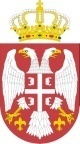 Установа за одрасле и старије"Гвозден Јованчићевић"Фах: 012/337-499Интернет страница: www.velikipopovac.org.rsВелики ПоповацКОНКУРСНA ДОКУМЕНТАЦИЈAЈАВНА НАБАВКА- ДОБРАНАБАВКА ХРАНЕ И НАМИРНИЦА ЗА ИСХРАНУ КОРИСНИКА УСТАНОВЕ ЗА 2017 год.ОТВОРЕНИ ПОСТУПАКЈН.БР.3/17Велики Поповац,фебруар  2017. ГодинеНа основу чл. 39. и 61. Закона о јавним набавкама („Сл. гласник РС” бр. 124/2012,14/15 и 68/15 у даљем тексту: Закон), и члана 6. Правилника о обавезним елементима конкурсне документације у поступцима јавних набавки и начину доказивања испуњености услова („Сл. гласник РС” бр. 86/15), Одлуке о покретању поступка јавне набавке мале вредности  број: 120  од  13 .02.2017.г. и Решења о образовању комисије за јавну набавку бр: 120/1 од  13 .02.2017.г.  припремљена је:КОНКУРСНА ДОКУМЕНТАЦИЈАУ ОТВОРЕНОМ ПОСТУПКУ ЗА ЈАВНУ НАБАВКУ- ДОБАРАНАБАВКА ХРАНЕ И НАМИРНИЦА ЗА ИСХРАНУ КОРИСНИКА УСТАНОВЕ ЗА 2017 ГОДИНУ ЈН бр.3/17Конкурсна документација садржи  80 странa:  Отворени поступак за јавну набавку добара – Набавка хране и намирница за исхрану                                                                                                                                                      корисника Установе                                                                           ЈН.БР. 3/17I  ОПШТИ ПОДАЦИ О ЈАВНОЈ НАБАВЦИ1.Подаци о наручиоцуНаручилац: Установа за одрасле и старије „ Гвозден Јованчићевић“ Адреса: Велики Поповац, 12300 Петровац на Млави Интернет страница www.velikipopovac.org.rs,  2. Врста поступка јавне набавкеПредметна јавна набавка се спроводи у отвореном поступку, у складу са Законом и подзаконским актима којима се уређују јавне набавке.3. Предмет јавне набавкеПредмет јавне набавке бр.3/17 је набавка добара – ( Набавка хране и намирница за исхрану корисника Установе ). Предмет јавне набавке је обликован у осам партија: - Партија бр.1 -   Набавка хлеба – Орн: 15811100 - Партија бр.2 -   Набавка бурека и пецива- Орн : 15812100, 15612500 - Партија бр.3 -   Месо и сувомеснати производи- Орн:15100000,15131700 - Партија бр.4 -   Млеко и млечни производи – Орн: 15511000, 15551000 - Партија бр.5 -   Прехрамбена колонијална роба – Орн: 15800000 - Партија бр.6 –  Свеже и конзервирано поврће - Орн : 03221000, 15331460 - Партија бр.7 --  Набавка воћа – Орн: 03222110, 03222000-Партија бр.8- Артикли за потребе корисника (из средстава џепараца)- Орн: 15831600,15555000,15842300,03222110, 03222000, 15861100, 15991300...4. Контакт (лице или служба) Лице (или служба) за контакт: Дејан Марковић 062/766-198Е – mail адреса : vpopovacsu@verat.net , факс 012/337-499 5. Рокови: Рок за подношење понуда је до 20.03.2017. године до 10.00 часоваЈавно отварање понуда је 20.03.2017 године у 10.15 часова6.    Конкурсну документацију саставила комисија у саставу: Дејан Марковић,Славиша Ристић, Александра Стевић, Саша Јовић, Љиљана Миливојевић, Мирела Стевић  Отворени поступак за јавну набавку добара – Набавка хране и намирница за исхрану                                                                                                                                                      корисника Установе                                                                           ЈН.БР. 3/17II  ВРСТА, ТЕХНИЧКЕ КАРАКТЕРИСТИКЕ, КВАЛИТЕТ, КОЛИЧИНА И ОПИС ДОБАРА, РАДОВА ИЛИ УСЛУГА, НАЧИН СПРОВОЂЕЊА КОНТРОЛЕ И ОБЕЗБЕЂИВАЊА ГАРАНЦИЈЕ КВАЛИТЕТА, РОК ИЗВРШЕЊА ИЛИ ИСПОРУКЕ ДОБАРА, ЕВЕНТУАЛНЕ ДОДАТНЕ УСЛУГЕ И СЛ.Квалитет – Карактеристике, техничке спецификације и квалитет понуђених добара, која се испоручују, морају у свему одговарати назначеним карактеристикама, квалитету у складу са обавезујућим стандардима,као и прописима за ту врсту робе и производа. Такође морају имати и потврде о исправности, као и рок важења и трајности.Испорука предметних добара – је франко магацин  Установе за одрасле и старије „ Гвозден Јованчићевић“ Велики Поповац, као и према требовањима и захтевима Наручиоца. Сви производи морају бити транспортовани у чистим превозним средствимаНачин спровођења контроле и обезбеђивања гаранције квалитета – добра која су предмет ове набавке морају да садрже сав одговарајући квалитет и испуњавају све потребне услове и стандарде који су наведени у конкурсној документацији (понуда, модел уговора и др.). Такође добра која су предмет овог уговора морају бити упакована у оригиналној произвођачкој амбалажи која одговара технолошким захтевима за предметна добра и транспортована одговарајућим возилом. Уколико се прописима о здравственој исправности захтева посебно паковање, облик декларације или прилагање потврда о контроли добара која се стављају у промет, сва испоручена добра морају задовољавати те услове.Динамика испоруке – је одређена у конкурсној документацији. Понуђач је дужан да прихвати динамику вршења испоруке одређену конкурсном документацијом. Такође,Наручилац има право да благовремено промени динамику  вршења испоруке.                         III ТЕХНИЧКА ДОКУМЕНТАЦИЈА И ПЛАНОВИЈавна набавка добара -намењена је за потребе корисника  Установе у Великом Поповцу и мора задовољити све потребне услове, стандарде , потребан квалитет као и динамику испоруке  у складу са усвојеном понудом и конкурсном документацијом.  Отворени поступак за јавну набавку добара – Набавка хране и намирница за исхрану                                                                                                                                                      корисника Установе                                                                           ЈН.БР. 3/17IV  УСЛОВИ ЗА УЧЕШЋЕ У ПОСТУПКУ ЈАВНЕ НАБАВКЕ ИЗ ЧЛ. 75. И 76. ЗАКОНА И УПУТСТВО КАКО СЕ ДОКАЗУЈЕ ИСПУЊЕНОСТ ТИХ УСЛОВАУСЛОВИ ЗА УЧЕШЋЕ У ПОСТУПКУ ЈАВНЕ НАБАВКЕ ИЗ ЧЛ. 75. ЗАКОНАОбавезни услови за учешће у поступку јавне набавке одређени су чланом 75. став 1. Закона и у складу са наведеним чланом понуђач мора доказивати:Право на учешће у поступку предметне јавне набавке има понуђач који испуњава обавезне услове за учешће у поступку јавне набавке дефинисане чл. 75. Закона, и то:Да је регистрован код надлежног органа, односно уписан у одговарајући регистар (чл. 75. ст. 1. тач. 1) Закона);Да он и његов законски заступник није осуђиван за неко од кривичних дела као члан организоване криминалне групе, да није осуђиван за кривична дела против привреде, кривична дела против животне средине, кривично дело примања или давања мита, кривично дело преваре (чл. 75. ст. 1. тач. 2) Закона);Да је измирио доспеле порезе, доприносе и друге јавне дажбине у складу са прописима Републике Србије или стране државе када има седиште на њеној територији (чл. 75. ст. 1. тач. 4) Закона);Понуђач је дужан да при састављању понуде изричито наведе да је поштовао обавезе које произлазе из важећих прописа о заштити на раду, запошљавању и условима рада, заштити животне средине, као и да нема забрану обављања делатности која је на снази у време подношења понуде. (чл. 75. ст. 2. Закона).Да понуђач има важећу дозволу надлежног органа за обављање делатности која је предмет јавне набавке, ако је таква дозвола предвиђена посебним прописом (чл. 75. ст. 1. тач. 5) Закона): Решење (или потврда) Министарства пољопривреде и заштите животне средине (ранији назив: Министарство пољопривреде, шумарства и водопривреде) - Управа за ветерину, о испуњавању ветеринарско-санитарних услова објекта и упису објекта у Регистар одобрених објеката  као објекат за клање животиња папкара, прераду меса папкара при Управи за ветерину . У случају да понуђач није произвођач, понуђач је у обавези да од                          произвођача, од кога ће набављати предметна  добра за испоруку Установе у Великом Поповцу , достави: - Решење (или потврду) Министарства пољопривреде и заштите животне средине   - Управа за ветерину о:- испуњавању ветеринарско-санитарних услова објекта и упису објекта у Регистар одобрених објеката за клање животиња папкара, прераду меса папкара при Управи за ветерину , као и фотокопију закљученог Уговора, са истим произвођачем о снадбевању, предметним добрима понуђача за 2017.год., а од којег би вршио испоруку предмета јавне набавке Установи у Великом Поповцу.Понуђач који учествује у поступку предметне јавне набавке, мора испунити додатне услове за учешће у поступку јавне набавке,  дефинисане чл. 76. Закона, и то:   -Да  понуђач поседује сертификат H.A.C.C.P. и уколико понуђач није и произвођач предмета јавне набавке   потребно је да у понуди поред свог сертификата  достави тражени сертификат H.A.C.C.P. који гласи на име произвођача са којим има склопљен уговор за 2017.г., а од којег би вршио испоруку предмета јавне набавке Установи Велики Поповац;- Да  понуђач поседује сертификат ISO 9001:2008 и уколико понуђач није и произвођач предмета јавне набавке   потребно је да у понуди поред свог сертификата  достави тражени сертификат ISO 9001:2008 који гласи на име произвођача са којим има склопњен уговор за 2017.г., а од којег би вршио испоруку предмета јавне набавке Установи Велики Поповац ;-  Да понуђач  поседује једно доставно возило ;          1.3.Уколико понуђач подноси понуду са подизвођачем, у складу са чланом 80. Закона, подизвођач мора да испуњава обавезне услове из члана 75. став 1. тач. 1) до 4) Закона и услов из члана 75. став 1. тачка 5) Закона, за део набавке који ће понуђач извршити преко подизвођача.         1.4.Уколико понуду подноси група понуђача, сваки понуђач из групе понуђача, мора да испуни обавезне услове из члана 75. став 1. тач. 1) до 4) Закона, а додатне услове испуњавају заједно.Услов из члана 75. став 1. тач. 5) Закона, дужан је да испуни понуђач из  групе понуђача којем је поверено извршење дела набавке за који је неопходна испуњеност тог услова.УПУТСТВО КАКО СЕ ДОКАЗУЈЕ ИСПУЊЕНОСТ УСЛОВАИспуњеност обавезних услова за учешће у поступку предметне јавне набавке, понуђач доказује достављањем следећих доказа:Услов из чл. 75. ст. 1. тач. 1) Закона - Доказ::Правна лица: Извод из регистра Агенције за привредне регистре, односно извод из регистра надлежног привредног суда; Предузетници: Извод из регистра Агенције за привредне регистре, односно извод из одговарајућег регистра.Услов из чл. 75. ст. 1. тач. 2) Закона - Доказ: Правна лица: 1) Извод из казнене евиденције, односно уверењe основног суда на чијем подручју се налази седиште домаћег правног лица, односно седиште представништва или огранка страног правног лица, којим се потврђује да правно лице није осуђивано за кривична дела против привреде, кривична дела против животне средине, кривично дело примања или давања мита, кривично дело преваре. Напомена: Уколико уверење Основног суда не обухвата податке из казнене евиденције за кривична дела која су у надлежности редовног кривичног одељења Вишег суда, потребно је поред уверења Основног суда доставити И УВЕРЕЊЕ ВИШЕГ СУДА на чијем подручју је седиште домаћег правног лица, односно седиште представништва или огранка страног правног лица, којом се потврђује да правно лице није осуђивано за кривична дела против привреде и кривично дело примања мита; 2) Извод из казнене евиденције Посебног одељења за организовани криминал Вишег суда у Београду, којим се потврђује да правно лице није осуђивано за неко од кривичних дела организованог криминала; 3) Извод из казнене евиденције, односно уверење надлежне полицијске управе МУП-а, којим се потврђује да законски заступник понуђача није осуђиван за кривична дела против привреде, кривична дела против животне средине, кривично дело примања или давања мита, кривично дело преваре и неко од кривичних дела организованог криминала (захтев се може поднети према месту рођења или према месту пребивалишта законског заступника). Уколико понуђач има више законских заступника дужан је да достави доказ за сваког од њих. Предузетници и физичка лица: Извод из казнене евиденције, односно уверење надлежне полицијске управе МУП-а, којим се потврђује да није осуђиван за неко од кривичних дела као члан организоване криминалне групе, да није осуђиван за кривична дела против привреде, кривична дела против животне средине, кривично дело примања или давања мита, кривично дело преваре (захтев се може поднети према месту рођења или према месту пребивалишта).Докази не могу бити старији од два месеца пре отварања понуда.Услов из чл. 75. ст. 1. тач. 4) Закона - Доказ: Уверење Пореске управе Министарства финансија да је измирио доспеле порезе и доприносе и уверење надлежне управе локалне самоуправе да је измирио обавезе по основу изворних локалних јавних прихода или потврду надлежног органа да се понуђач налази у поступку приватизације. Докази не могу бити старији од два месеца пре отварања понуда.Услов из члана чл. 75. ст. 2.  - Понуђач је дужан да при састављању понуде изричито наведе да је поштовао обавезе које произилазе из важећих прописа о заштити на раду, запошљавању и условима рада, заштити животне средине, као и да нема забрану обављања делатности која је на снази у време подношења понуде. Доказ: Потписан и оверен Oбразац изјаве ( Образац 5 у конкурсној документацији). Изјава мора да буде потписана од стране овлашћеног лица понуђача и оверена печатом. Уколико понуду подноси група понуђача, Изјава мора бити потписана од стране овлашћеног лица сваког понуђача из групе понуђача и оверена печатом. Услов из чл. 75. ст. 1. тач. 5) Закона – Доказ: Решење (или потврда) Министарства пољопривреде и заштите животне средине (ранији назив: Министарство пољопривреде, шумарства и водопривреде) - Управа за ветерину, о испуњавању ветеринарско-санитарних услова објекта и упису објекта у Регистар одобрених објеката  као објекат за клање животиња папкара, прераду меса папкара при Управи за ветерину . У случају да понуђач није произвођач, понуђач је у обавези да од                          произвођача, од кога ће набављати предметна  добра за испоруку Установе Велики Поповац , достави: - Решење (или потврду) Министарства пољопривреде и заштите животне средине   - Управа за ветерину о:- испуњавању ветеринарско-санитарних услова објекта и упису објекта у Регистар одобрених објеката за клање животиња папкара, прераду меса папкара при Управи за ветерину , као и фотокопију закљученог Уговора, са истим произвођачем о снадбевању, предметним добрима понуђача за 2017.год., а од којег би вршио испоруку предмета јавне набавке Установе Велики Поповац.Испуњеност додатних услова за учешће у поступку предметне јавне набавке, понуђач доказује достављањем следећих доказа:Фотокопија  сертификата H.A.C.C.P. који гласи на понуђача и  уколико понуђач није и произвођач, фотокопија сертификата H.A.C.C.P. који гласи на произвођача, са којим понуђач има склопљен уговор за 2017.г. а од којег би вршио испоруку предмета јавне набавке Установе Велики Поповац ;Фотокопија сертификата ISO 9001:2008 који гласи на понуђача и уколико понуђач није и произвођач, фотокопија сертификата ISO 9001:2008 који гласи на произвођача са којим понуђач има склопљен уговор за 2017.г., а од којег би вршио испоруку предмета јавне набавке Установе Велики Поповац;Фотокопиране или очитане  саобраћајне дозволе за доставно возило;Уколико понуду подноси група понуђача понуђач је дужан да за  сваког члана групе достави наведене доказе да испуњава услове из члана 75. став 1. тач. 1) до 4) , а доказ из члана 75. став 1. тач. 5) Закона, дужан је да достави понуђач из групе понуђача којем је поверено извршење дела набавке за који је неопходна испуњеност тог услова.Додатне услове група понуђача испуњава заједно.Уколико понуђач подноси понуду са подизвођачем, понуђач је дужан да за подизвођача достави доказе да испуњава услове из члана 75. став 1. тач. 1) до 4) Закона.Наведене доказе о испуњености услова понуђач може доставити у виду неоверених копија, а наручилац може пре доношења одлуке о додели уговора да тражи од понуђача, чија је понуда на основу извештаја за јавну набавку оцењена као најповољнија, да достави на увид оригинал или оверену копију свих или појединих доказа.Ако понуђач у остављеном, примереном року који не може бити краћи од пет дана, не достави на увид оригинал или оверену копију тражених доказа, наручилац ће његову понуду одбити као неприхватљиву.Имајући у виду чињеницу да се од 01. септембра 2013.године примењује Правилник о садржини Регистра понуђача и документацији која се подноси уз пријаву за регистрацију понуђача ( „ Сл. Гласник РС “, бр.75/2013), лица која су уписана у Регистар понуђача нису дужна да приликом подношења понуде доказују испуњеност обавезних услова за учешће у поступку јавне набавке, прописане чланом 75. став 1.тач.1) до 4) Закона о јавним набавкама. Наручилац ће на интернет страници Агенције за привредне регистре да провери да ли је лице које поднесе понуду уписано у Регистар понуђача.Понуђач ће у својој понуди јасно навести да се налазе у регистру понуђача.Уколико је доказ о испуњености услова електронски документ, понуђач доставља копију електронског документа у писаном облику, у складу са законом којим се уређује електронски документ, осим уколико подноси електронску понуду када се доказ доставља у изворном електронском облику.Ако се у држави у којој понуђач има седиште не издају тражени докази, понуђач може, уместо доказа, приложити своју писану изјаву, дату под кривичном и материјалном одговорношћу оверену пред судским или управним органом, јавним бележником или другим надлежним органом те државе.Ако понуђач има седиште у другој држави, наручилац може да провери да ли су документи којима понуђач доказује испуњеност тражених услова издати од стране надлежних органа те државе.Понуђач је дужан да без одлагања писмено обавести наручиоца о било којој промени у вези са испуњеношћу услова из поступка јавне набавке, која наступи до доношења одлуке, односно закључења уговора, односно током важења уговора о јавној набавци и да је документује на прописани начин.Отворени поступак за јавну набавку добара – Набавка хране и намирница за исхрану                                                                                                                                                      корисника Установе                                                                           ЈН.БР. 3/17V  КРИТЕРИЈУМИ ЗА ДОДЕЛУ УГОВОРАЕЛЕМЕНТИ КРИТЕРИЈУМА НА ОСНОВУ КОЈИХ ЋЕ НАРУЧИЛАЦ ИЗВРШИТИ ДОДЕЛУ УГОВОРА Избор најповољније понуде ће се извршити применом критеријума „Економски најповољнија понуда“Најнижа понуђена цена .................. 70 пондераРок плаћања...................................... 20 пондераРок испоруке..................................... 10 пондераРачунање пондера ће се извршити на основу формуле: Најнижа понуђена цена, подељена са сваком другом ценом, пута 60 пондера ( нпр. 1000 дин.(-најнижа цена) : 1300дин.(-нека друга цена) = 0.76 x 70 пондера =  пондера ( најнижа понуђена цена садржи 60 пондера )).Исти принцип рачунања је и за рок плаћања и за рок испоруке.ЕЛЕМЕНТИ ЗА СКЛАПАЊЕ УГОВОРА Најнижа понуђена ценаРок плаћањаРок испорукеМаксимални рок плаћања не може бити већи од 45 дана ( важи за свих 8 партија )     Отворени поступак за јавну набавку добара – Набавка хране и намирница за исхрану                                                                                                                                                   корисника Установе                                                                            ЈН.БР.3/17                                     VI ОБРАСЦИ КОЈИ ЧИНЕ САСТАВНИ ДЕО ПОНУДЕ1) Образац понуде (Образац 1);2) Образац структуре понуђене цене, са упутством како да се попуни (Образац 2);3) Образац трошкова припреме понуде (Образац 3);4) Образац изјаве о независној понуди (Образац 4);5) Oбразац изјаве о поштовању обавеза из члана 75. Ст. 2 Закона, као и о непостојању  забране обављања делатности ( Образац 5)6) Образац изјаве понуђача о испуњености услова за учешће у поступку јавне набавке - чл. 75. и 76. ЗЈН, наведених овом конкурсном документацијом (Образац 6);     Отворени поступак за јавну набавку добара – Набавка хране и намирница за исхрану                                                                                                                                                   корисника Установе                                                                            ЈН.БР.3/17                                     ОБРАЗАЦ  1-ОБРАЗАЦ  ПОНУДЕПонуда број ________,од______2017.год., за јавну набавку добара– НАБАВКА ХРАНЕ И НАМИРНИЦА ЗА ИСХРАНУ КОРИСНИКА УСТАНОВЕ - ЈН број 3/17, за потребе Установе за одрасле и старије „ Гвозден Јованчићевић“ Велики Поповац. Партија бр.____________( навести број партије )1)ОПШТИ ПОДАЦИ О ПОНУЂАЧУ2) ПОНУДУ ПОДНОСИ: Напомена: заокружити начин подношења понуде и уписати податке о подизвођачу, уколико се понуда подноси са подизвођачем, односно податке о свим учесницима заједничке понуде, уколико понуду подноси група понуђача.3) ПОДАЦИ О ПОДИЗВОЂАЧУ Напомена: Табелу „Подаци о подизвођачу“ попуњавају само они понуђачи који подносе  понуду са подизвођачем, а уколико има већи број подизвођача од места предвиђених у табели, потребно је да се наведени образац копира у довољном броју примерака, да се попуни и достави за сваког подизвођача.4) ПОДАЦИ О УЧЕСНИКУ  У ЗАЈЕДНИЧКОЈ ПОНУДИНапомена: Табелу „Подаци о учеснику у заједничкој понуди“ попуњавају само они понуђачи који подносе заједничку понуду, а уколико има већи број учесника у заједничкој понуди од места предвиђених у табели, потребно је да се наведени образац копира у довољном броју примерака, да се попуни и достави за сваког понуђача који је учесник у заједничкој понуди.5) ОПИС ПРЕДМЕТА НАБАВКЕ .................................................................................................. [навести предмет јавне набавке и број партије]   Датум 					              Понуђач     М.П. _____________________________			________________________________Напомене: Образац понуде понуђач мора да попуни, овери печатом и потпише, чиме потврђује да су тачни подаци који су у обрасцу понуде наведени. Уколико понуђачи подносе заједничку понуду, група понуђача може да се определи да образац понуде потписују и печатом оверавају сви понуђачи из групе понуђача или група понуђача може да одреди једног понуђача из групе који ће попунити, потписати и печатом оверити образац понуде.Уколико је предмет јавне набавке обликован у више партија, понуђачи ће попуњавати образац понуде за сваку партију посебноПонуда бр. __________од ____________  Набавка хране и намирница за исхрану корисника Установе, ЈН.БР. 3/17( Партија број ___________), навести број партије и попунити понуду за наведену партију.	ПОНУДА		Рок плаћања _______ дана по испостављању исправно попуњене фактуре из претходног месеца (Максимални рок плаћања не може бити већи од 45 дана )Рок важења понуде је ________ дана (минимум 30 дана).Рок испоруке је _________ дана.У поступку јавне набавке наступам: А) самостално Б) подносим заједничку понуду са следећим члановима групе:  ______________________________________________________ Ц) са подизвођачем:  _____________________________________________________ (заокружити начин на који се подноси понуда) Напомена: уколико понуду подноси група понуђача образац понуде попуњава, потписује и оверава печатом овлашћени представник групе понуђача, односно уколико нема овлашћеног представника сваки понуђач из Групе понуђача потписује и оверава печатом образац понуде.      Отворени поступак за јавну набавку добара – Набавка хране и намирница за исхрану                                                                                                                                                   корисника Установе                                                                            ЈН.БР.3/17          (ОБРАЗАЦ 2)ПАРТИЈА  БР.1 – Набавка хлеба за исхрану корисника УстновеОБРАЗАЦ СТРУКТУРЕ ЦЕНЕ СА УПУТСТВОМ КАКО ДА СЕ ПОПУНИУпутство за попуњавање обрасца структуре цене: Понуђач треба да попуни образац структуре цене на следећи начин:у колони 3. уписати колико износи јединична цена без ПДВ-а, за сваки тражени предмет јавне набавке;у колони 4. уписати колико износи јединична цена са ПДВ-ом, за сваки тражени предмет јавне набавке;у колони 5. уписати укупна цена без ПДВ-а за сваки тражени предмет јавне набавке и то тако што ће помножити јединичну цену без ПДВ-а (наведену у колони 3.) са траженим количинама (које су наведене у колони 2.); На крају уписати укупну цену предмета набавке без ПДВ-а.у колони 6. уписати колико износи укупна цена са ПДВ-ом за сваки тражени предмет јавне набавке и то тако што ће помножити јединичну цену са ПДВ-ом (наведену у колони 4.) са траженим количинама (које су наведене у колони 2.); На крају уписати укупну цену предмета набавке са ПДВ-ом.Отворени поступак за јавну набавку добара – Набавка хране и намирница за исхрану                                                                                                                                                   корисника Установе                                                                            ЈН.БР.3/17         (ОБРАЗАЦ 2)ПАРТИЈА  БР.2 - Набавка бурека и пецива за исхрану         корисника УстновеОБРАЗАЦ СТРУКТУРЕ ЦЕНЕ СА УПУТСТВОМ КАКО ДА СЕ ПОПУНИУпутство за попуњавање обрасца структуре цене: Понуђач треба да попуни образац структуре цене на следећи начин:у колони 3. уписати колико износи јединична цена без ПДВ-а, за сваки тражени предмет јавне набавке;у колони 4. уписати колико износи јединична цена са ПДВ-ом, за сваки тражени предмет јавне набавке;у колони 5. уписати укупна цена без ПДВ-а за сваки тражени предмет јавне набавке и то тако што ће помножити јединичну цену без ПДВ-а (наведену у колони 3.) са траженим количинама (које су наведене у колони 2.); На крају уписати укупну цену предмета набавке без ПДВ-а.у колони 6. уписати колико износи укупна цена са ПДВ-ом за сваки тражени предмет јавне набавке и то тако што ће помножити јединичну цену са ПДВ-ом (наведену у колони 4.) са траженим количинама (које су наведене у колони 2.); На крају уписати укупну цену предмета набавке са ПДВ-ом.Отворени поступак за јавну набавку добара – Набавка хране и намирница за исхрану                                                                                                                                                   корисника Установе                                                                            ЈН.БР.3/17          (ОБРАЗАЦ 2)ПАРТИЈА  БР.3. – Набавка меса и сувомеснатих производа за исхрану корисника УстновеОБРАЗАЦ СТРУКТУРЕ ЦЕНЕ СА УПУТСТВОМ КАКО ДА СЕ ПОПУНИУпутство за попуњавање обрасца структуре цене: Понуђач треба да попуни образац структуре цене на следећи начин:у колони 3. уписати колико износи јединична цена без ПДВ-а, за сваки тражени предмет јавне набавке;у колони 4. уписати колико износи јединична цена са ПДВ-ом, за сваки тражени предмет јавне набавке;у колони 5. уписати укупна цена без ПДВ-а за сваки тражени предмет јавне набавке и то тако што ће помножити јединичну цену без ПДВ-а (наведену у колони 3.) са траженим количинама (које су наведене у колони 2.); На крају уписати укупну цену предмета набавке без ПДВ-а.у колони 6. уписати колико износи укупна цена са ПДВ-ом за сваки тражени предмет јавне набавке и то тако што ће помножити јединичну цену са ПДВ-ом (наведену у колони 4.) са траженим количинама (које су наведене у колони 2.); На крају уписати укупну цену предмета набавке са ПДВ-ом.Отворени поступак за јавну набавку добара – Набавка хране и намирница за исхрану                                                                                                                                                   корисника Установе                                                                            ЈН.БР.3/17          (ОБРАЗАЦ 2)ПАРТИЈА  БР.4. – Набавка млека и млечних  производа за исхрану корисника УстновеОБРАЗАЦ СТРУКТУРЕ ЦЕНЕ СА УПУТСТВОМ КАКО ДА СЕ ПОПУНИУпутство за попуњавање обрасца структуре цене: Понуђач треба да попуни образац структуре цене на следећи начин:у колони 3. уписати колико износи јединична цена без ПДВ-а, за сваки тражени предмет јавне набавке;у колони 4. уписати колико износи јединична цена са ПДВ-ом, за сваки тражени предмет јавне набавке;у колони 5. уписати укупна цена без ПДВ-а за сваки тражени предмет јавне набавке и то тако што ће помножити јединичну цену без ПДВ-а (наведену у колони 3.) са траженим количинама (које су наведене у колони 2.); На крају уписати укупну цену предмета набавке без ПДВ-а.у колони 6. уписати колико износи укупна цена са ПДВ-ом за сваки тражени предмет јавне набавке и то тако што ће помножити јединичну цену са ПДВ-ом (наведену у колони 4.) са траженим количинама (које су наведене у колони 2.); На крају уписати укупну цену предмета набавке са ПДВ-ом.Отворени поступак за јавну набавку добара – Набавка хране и намирница за исхрану                                                                                                                                                   корисника Установе                                                                            ЈН.БР.3/17          (ОБРАЗАЦ 2)ПАРТИЈА  БР.5. – Набавка прехрамбене-колонијалне робе за исхрану корисника УстновеОБРАЗАЦ СТРУКТУРЕ ЦЕНЕ СА УПУТСТВОМ КАКО ДА СЕ ПОПУНИУпутство за попуњавање обрасца структуре цене: Понуђач треба да попуни образац структуре цене на следећи начин:у колони 3. уписати колико износи јединична цена без ПДВ-а, за сваки тражени предмет јавне набавке;у колони 4. уписати колико износи јединична цена са ПДВ-ом, за сваки тражени предмет јавне набавке;у колони 5. уписати укупна цена без ПДВ-а за сваки тражени предмет јавне набавке и то тако што ће помножити јединичну цену без ПДВ-а (наведену у колони 3.) са траженим количинама (које су наведене у колони 2.); На крају уписати укупну цену предмета набавке без ПДВ-а.у колони 6. уписати колико износи укупна цена са ПДВ-ом за сваки тражени предмет јавне набавке и то тако што ће помножити јединичну цену са ПДВ-ом (наведену у колони 4.) са траженим количинама (које су наведене у колони 2.); На крају уписати укупну цену предмета набавке са ПДВ-ом.Отворени поступак за јавну набавку добара – Набавка хране и намирница за исхрану                                                                                                                                                   корисника Установе                                                                            ЈН.БР.3/17          (ОБРАЗАЦ 2)ПАРТИЈА  БР.6. – Набавка свежег и конзервираног поврћа за исхрану корисника УстновеОБРАЗАЦ СТРУКТУРЕ ЦЕНЕ СА УПУТСТВОМ КАКО ДА СЕ ПОПУНИУпутство за попуњавање обрасца структуре цене: Понуђач треба да попуни образац структуре цене на следећи начин:у колони 3. уписати колико износи јединична цена без ПДВ-а, за сваки тражени предмет јавне набавке;у колони 4. уписати колико износи јединична цена са ПДВ-ом, за сваки тражени предмет јавне набавке;у колони 5. уписати укупна цена без ПДВ-а за сваки тражени предмет јавне набавке и то тако што ће помножити јединичну цену без ПДВ-а (наведену у колони 3.) са траженим количинама (које су наведене у колони 2.); На крају уписати укупну цену предмета набавке без ПДВ-а.у колони 6. уписати колико износи укупна цена са ПДВ-ом за сваки тражени предмет јавне набавке и то тако што ће помножити јединичну цену са ПДВ-ом (наведену у колони 4.) са траженим количинама (које су наведене у колони 2.); На крају уписати укупну цену предмета набавке са ПДВ-ом.Отворени поступак за јавну набавку добара – Набавка хране и намирница за исхрану                                                                                                                                                   корисника Установе                                                                            ЈН.БР.3/17          (ОБРАЗАЦ 2)ПАРТИЈА  БР.7. – Набавка воћа за исхрану корисника УстновеОБРАЗАЦ СТРУКТУРЕ ЦЕНЕ СА УПУТСТВОМ КАКО ДА СЕ ПОПУНИУпутство за попуњавање обрасца структуре цене: Понуђач треба да попуни образац структуре цене на следећи начин:у колони 3. уписати колико износи јединична цена без ПДВ-а, за сваки тражени предмет јавне набавке;у колони 4. уписати колико износи јединична цена са ПДВ-ом, за сваки тражени предмет јавне набавке;у колони 5. уписати укупна цена без ПДВ-а за сваки тражени предмет јавне набавке и то тако што ће помножити јединичну цену без ПДВ-а (наведену у колони 3.) са траженим количинама (које су наведене у колони 2.); На крају уписати укупну цену предмета набавке без ПДВ-а.у колони 6. уписати колико износи укупна цена са ПДВ-ом за сваки тражени предмет јавне набавке и то тако што ће помножити јединичну цену са ПДВ-ом (наведену у колони 4.) са траженим количинама (које су наведене у колони 2.); На крају уписати укупну цену предмета набавке са ПДВ-ом.Отворени поступак за јавну набавку добара – Набавка хране и намирница за исхрану                                                                                                                                                   корисника Установе                                                                            ЈН.БР.3/17          (ОБРАЗАЦ 2)ПАРТИЈА  БР.8 – Набавка артикла из средстава џепарца за исхрану корисника УстновеОБРАЗАЦ СТРУКТУРЕ ЦЕНЕ СА УПУТСТВОМ КАКО ДА СЕ ПОПУНИУпутство за попуњавање обрасца структуре цене: Понуђач треба да попуни образац структуре цене на следећи начин:у колони 3. уписати колико износи јединична цена без ПДВ-а, за сваки тражени предмет јавне набавке;у колони 4. уписати колико износи јединична цена са ПДВ-ом, за сваки тражени предмет јавне набавке;у колони 5. уписати укупна цена без ПДВ-а за сваки тражени предмет јавне набавке и то тако што ће помножити јединичну цену без ПДВ-а (наведену у колони 3.) са траженим количинама (које су наведене у колони 2.); На крају уписати укупну цену предмета набавке без ПДВ-а.у колони 6. уписати колико износи укупна цена са ПДВ-ом за сваки тражени предмет јавне набавке и то тако што ће помножити јединичну цену са ПДВ-ом (наведену у колони 4.) са траженим количинама (које су наведене у колони 2.); На крају уписати укупну цену предмета набавке са ПДВ-ом.Отворени поступак за јавну набавку добара – Набавка хране и намирница за исхрану                                                                                                                                                   корисника Установе                                                                            ЈН.БР.3/17                                                                                                                                                (ОБРАЗАЦ 3) ОБРАЗАЦ ТРОШКОВА ПРИПРЕМЕ ПОНУДЕУ складу са чланом 88. став 1. ЗЈН, понуђач ____________________ [навести назив понуђача], доставља укупан износ и структуру трошкова припремања понуде, како следи у табели:Трошкове припреме и подношења понуде сноси искључиво понуђач и не може тражити од наручиоца накнаду трошкова.Ако је поступак јавне набавке обустављен из разлога који су на страни наручиоца, наручилац је дужан да понуђачу надокнади трошкове израде узорка или модела, ако су израђени у складу са техничким спецификацијама наручиоца и трошкове прибављања средства обезбеђења, под условом да је понуђач тражио накнаду тих трошкова у својој понуди.Напомена: достављање овог обрасца није обавезно.Отворени поступак за јавну набавку добара – Набавка хране и намирница за исхрану                                                                                                                                                   корисника Установе                                                                            ЈН.БР.3/17         (ОБРАЗАЦ 4)ОБРАЗАЦ ИЗЈАВЕ О НЕЗАВИСНОЈ ПОНУДИУ складу са чланом 26. ЗЈН, ________________________________________,                                                                             (Назив понуђача)даје:                                  ИЗЈАВУ                         О НЕЗАВИСНОЈ ПОНУДИ			 Под пуном материјалном и кривичном одговорношћу потврђујем да сам понуду у поступку јавне набавке –Набавка хране и намирница за исхрану корисника Установе, ЈН.БР. 3/17, у Партији бр.____________ ( Навести партију), поднео независно, без договора са другим понуђачима или заинтересованим лицима.Напомена: у случају постојања основане сумње у истинитост изјаве о независној понуди, наручулац ће одмах обавестити организацију надлежну за заштиту конкуренције. Организација надлежна за заштиту конкуренције, може понуђачу, односно заинтересованом лицу изрећи меру забране учешћа у поступку јавне набавке ако утврди да је понуђач, односно заинтересовано лице повредило конкуренцију у поступку јавне набавке у смислу ЗЈН којим се уређује заштита конкуренције. Мера забране учешћа у поступку јавне набавке може трајати до две године. Повреда конкуренције представља негативну референцу, у смислу члана 82. став 1. тачка 2) ЗЈН.Уколико понуду подноси група понуђача, Изјава мора бити потписана од стране овлашћеног лица сваког понуђача из групе понуђача и оверена печатом.Отворени поступак за јавну набавку добара – Набавка хране и намирница за исхрану                                                                                                                                                   корисника Установе                                                                            ЈН.БР.3/17          ( ОБРАЗАЦ 5 ) - ОБРАЗАЦ ИЗЈАВЕ О ПОШТОВАЊУ ОБАВЕЗА ИЗ ЧЛАНА 75.СТ.2.ЗАКОНА, КАО И О НЕПОСТОЈАЊУ ЗАБРАНЕ ОБАВЉАЊА ДЕЛАТНОСТИ  У вези члана 75. став 2. Закона о јавним набавкама, као заступник понуђача дајем следећу ИЗЈАВУПонуђач:____________________________________, из_______________________, у поступку јавне набавке добара- Набавка хране и намирница за исхрану корисника Установе, ЈН. број 3/17, у Партији бр.__________( навести број партије) поштовао је обавезе које произлазе из важећих прописа о заштити на раду, запошљавању и условима рада, заштити животне средине и нема забрану обављања делатности која је на снази у време подношења понуде.          Датум 		           Понуђач________________                                         М.П.                                          __________________Напомена: Уколико понуду подноси група понуђача, Изјава мора бити потписана од стране овлашћеног лица сваког понуђача из групе понуђача и оверена печатом.Отворени поступак за јавну набавку добара – Набавка хране и намирница за исхрану                                                                                                                                                   корисника Установе                                                                            ЈН.БР.3/17                                                                                                                                               (ОБРАЗАЦ 6)ОБРАЗАЦ ИЗЈАВЕ ПОНУЂАЧА  О ИСПУЊЕНОСТИ ОБАВЕЗНИХ И ДОДАТНИХ УСЛОВА ЗА УЧЕШЋЕ У ПОСТУПКУ ЈАВНЕ НАБАВКЕ -  ЧЛ. 75. И 76. ЗЈНПод пуном материјалном и кривичном одговорношћу, као заступник понуђача, дајем следећу                            		               И З Ј А В УПонуђач  _____________________________________________[навести назив понуђача] у поступку јавне набавке НАБАВКА ХРАНЕ И НАМИРНИЦА ЗА ИСХРАНУ КОРИСНИКА УСТАНОВЕ, број 3/17, Партија бр.___________, испуњава све услове из чл. 75. и 76. ЗЈН, односно услове дефинисане конкурсном документацијом за предметну јавну набавку, и то:Понуђач је регистрован код надлежног органа, односно уписан у одговарајући регистар (чл. 75. ст. 1. тач. 1) ЗЈН);Понуђач и његов законски заступник нису осуђивани за неко од кривичних дела као члан организоване криминалне групе, да нису осуђивани за кривична дела против привреде, кривична дела против животне средине, кривично дело примања или давања мита, кривично дело преваре (чл. 75. ст. 1. тач. 2) ЗЈН);Понуђач је измирио доспеле порезе, доприносе и друге јавне дажбине у складу са прописима Републике Србије (или стране државе када има седиште на њеној територији) (чл. 75. ст. 1. тач. 4) ЗЈН);Понуђач је поштовао обавезе које произлазе из важећих прописа о заштити на раду, запошљавању и условима рада, заштити животне средине и нема забрану обављања делатности која је на снази у време подношења понуде за предметну јавну набавку (чл. 75. ст. 2. ЗЈН);Понуђач испуњава додатне услове:........................................................................................................................................ навести све додатне услове дефинисане конкурсном документацијом].Место:_____________                                                                Понуђач:Датум:_____________                         М.П.                     _____________________                                                   Напомена: Уколико понуду подноси група понуђача, Изјава мора бити потписана од стране овлашћеног лица сваког понуђача из групе понуђача и оверена печатом, на који начин сваки понуђач из групе понуђача изјављује да испуњава обавезне услове из члана 75. став 1. тач. 1) до 4) ЗЈН, а да додатне услове испуњавају заједно.Отворени поступак за јавну набавку добара – Набавка хране и намирница за исхрану                                                                                                                                                   корисника Установе                                                                            ЈН.БР.3/17              VII. - МОДЕЛИ УГОВОРАмоделУ Г О В О Ро набавци хлеба  Уговорне стране:1.Установа за одрасле и старије „Гвозден Јованчићевић“ Велики Поповац, пиб 101592013, матични број 07200129, шифра делатности 87,90, кога заступа  директор Јевремовић Драган (у даљем тексту: Купац), с једне стране2. ______________________________________________________________________    ______________________________________________________________________        ( у даљем тексту: Продавац), с друге стране.ПРЕДМЕТ УГОВОРА: Набавка ____________________________________за 2017.г.Члан 1.    Продавац продаје, а Купац купује ____________________________________ за потребе снабдевања Установе за одрасле и старије „Гвозден Јованчићевић“Велики Поповац, за 2017. год. у свему према понуди Продавца, приложене на јавни позив која чини саставни део Уговора.    Вредност робе из става 1. овог члана износи _______________ динара без обрачунатог  Пдв-а, односно ___________________ динара са обрачунатим Пдв-ом.  Члан 2.  На основу требовања купца, продавац испоручује робу купцу, у року од ___________ дана, од дана требовања, и испоручује се франко магацин купца.Трошкови превоза робе, падају на терет продавца, те их као посебан трошак не може зарачунавати купцу.Члан 3.    Испоручена роба мора задовољити све прописане услове квалитета и исправности производа и мора бити упакована у одговарајућу амбалажу, на начин како је то предвиђено Законом о здравственој исправности животних намирница и предмета опште употребе и одговарајућим правилницима који произилазе из наведеног закона.Сваку испоруку робе мора пратити потврда о здравственој исправности, као и друга одговарајућа прописана документација од стране овлашћених институција. Купац задржава право додатне провере квалитета и исправности производа из предмета Уговора код овлашћених институција, а о резултатима провере обавештава Продавца.Члан 4.    Продавац је обавезан да испоруку робе обавља на адресу Установа за одрасле и старије „Гвозден Јованчићевић“ Велики Поповац, 12300-Петровац на Млави.  Транспорт обезбеђује Продавац.Члан 5.    Продавац је у обавези да испоручи робу из члана 1. овог Уговора у свему према усвојеној понуди Продавца која чини саставни део Уговора.   Изузетно, ако Продавац није у могућности због поремећаја на тржишту да испоручује робу од стране произвођача наведеног у понуди из става 1. овог члана, у обавези је да Купца писмено обавести о томе  пре испоруке, са предлогом замене робе, исправом произвођача да предметна роба на основу лабораторијских испитивања одговара прописима о здравственој исправности и декларацијом.    Купац се обавезује да о својој одлуци по захтеву Продавца из става 2. овог члана, писмено обавести Продавца у року од 8 дана од дана пријема истог.Члан 6.    Испоручену робу квалитативно и квантитативно у име Купца преузима овлашћени радник.    Сви евентуални приговори на квалитет, количину и сл. одмах се констатују Записником о примопредаји, док се роба која не одговара уговореној не преузима.Члан 7.    Продавац је дужан да се строго придржава уговорених цена.    Уговорне стране су сагласне да уколико дође до увећања произвођачких цена, сировина или репроматеријала, продавац може највише до процента увећања тих цена, купцу поднети захтев за усаглашавањем уговорених цена.У наведеном случају,  продавац купцу доставља писмени захтев за усаглашавањем  уговорених цена.Усаглашавање цена ће се реализовати само уз сагласност купца.У случају умањења произвођачких цена, продавац је у обавези да поступи на исти начин као и приликом повећања цена. Усаглашавање цена се може спровести само за неиспоручену робу.Члан.8.Усаглашавање уговорених цена, из предходног члана, не сматра се изменом уговорених обавеза.Члан 9.    Купац се обавезује да ће испоручену робу платити у року од ______________ дана од дана пријема фактуре са пратећом документацијом на текући рачун Продавца број ___________________________________ код банке _________________________________________________.Члан 10. Уколико продавац није у могућности да испоштује уговорени квалитет, месечну количину и динамику испоруке, Купац може раскинути Уговор на штету продавца., отказни рок износи 30 дана и у случају да продавац не поштује своје преузете обавезе, купац може раскинути уговор под истим условима.                                                        Чл.11.Продавац, је сагласан да уколико у времену трајања уговорених односа, сва роба и артикли, не   буду испоручени у уговореним количинама из разлога што купац није имао потребе за целокупно уговореним количинама , продавац се одриче права за накнадом штете, због неиспоручених количина, у складу са датом понудом и овим уговором.Члан 12.   За све што није регулисано овим Уговором примењује се Закон о облигационим односима.  Члан 13.    У случају спора уговорене стране прихватају надлежност Привредног суда у Пожаревцу.Члан 14.Уговор се закључује на одређено време на 12 месеци од дана потписивања.Члан 15.   Овај Уговор је сачињен у 4 /четири/ истоветних примерака, по 2 /два/ за сваку уговорну старну.   ЗА ПРОДАВЦА                                                                                                            ЗА КУПЦА_______________                                                                                                _________________                                                                               Драган Јевремовић, Дип. правникмоделУ Г О В О Ро набавци бурека и пецива  Уговорне стране:1.Установа за одрасле и старије „Гвозден Јованчићевић“ Велики Поповац, пиб 101592013, матични број 07200129, шифра делатности 87,90, кога заступа  директор Јевремовић Драган (у даљем тексту: Купац), с једне стране2. ______________________________________________________________________    ______________________________________________________________________    ( у даљем тексту: Продавац), с друге стране.ПРЕДМЕТ УГОВОРА: Набавка ____________________________________за 2017.г.Члан 1. Продавац продаје, а Купац купује ____________________________________ за потребе снабдевања  Установе за одрасле и старије „Гвозден Јованчићевић“ Велики Поповац , за 2017. год. у свему према понуди Продавца, приложене на јавни позив која чини саставни део Уговора.Вредност робе из става 1. овог члана износи _______________ динара без обрачунатог  Пдв-а, односно ___________________ динара са обрачунатим Пдв-ом.  Члан 2.На основу требовања купца, продавац испоручује робу купцу, у року од ___________ дана, од дана требовања, и испоручује се франко магацин купца.Трошкови превоза робе, падају на терет продавца, те их као посебан трошак не може зарачунавати купцу.Члан 3.    Испоручена роба мора задовољити све прописане услове квалитета и исправности производа и мора бити упакована у одговарајућу амбалажу, на начин како је то предвиђено Законом о здравственој исправности животних намирница и предмета опште употребе и одговарајућим правилницима који произилазе из наведеног закона.    Сваку испоруку робе мора пратити потврда о здравственој исправности, као и друга одговарајућа прописана документација од стране овлашћених институција.    Купац задржава право додатне провере квалитета и исправности производа из предмета Уговора код овлашћених институција, а о резултатима провере обавештава Продавца.                                                                                        Члан 4.    Продавац је обавезан да испоруку робе обавља на адресу Установа за одрасле и старије „Гвозден Јованчићевић“ велики Поповац, 12300-Петровац на Млави. Транспорт обезбеђује Продавац.Члан 5.    Продавац је у обавези да испоручи робу из члана 1. овог Уговора у свему према усвојеној понуди Продавца која чини саставни део Уговора.   Изузетно, ако Продавац није у могућности због поремећаја на тржишту да испоручује робу од стране произвођача наведеног у понуди из става 1. овог члана, у обавези је да Купца писмено обавести о томе  пре испоруке, са предлогом замене робе, исправом произвођача да предметна роба на основу лабораторијских испитивања одговара прописима о здравственој исправности и декларацијом.    Купац се обавезује да о својој одлуци по захтеву Продавца из става 2. овог члана, писмено обавести Продавца у року од 8 дана од дана пријема истог.Члан 6.    Испоручену робу квалитативно и квантитативно у име Купца преузима овлашћени радник.Сви евентуални приговори на квалитет, количину и сл. одмах се констатују Записником о примопредаји, док се роба која не одговара уговореној не преузима.Члан 7. Продавац је дужан да се строго придржава уговорених цена. Уговорне стране су сагласне да уколико дође до увећања произвођачких цена, сировина или репроматеријала, продавац може највише до процента увећања тих цена, купцу поднети захтев за усаглашавањем уговорених цена.У наведеном случају,  продавац купцу доставља писмени захтев за усаглашавањем  уговорених цена.Усаглашавање цена ће се реализовати само уз сагласност купца. У случају умањења произвођачких цена, продавац је у обавези да поступи на исти начин као и приликом повећања цена. Усаглашавање цена се може спровести само за неиспоручену робу.Члан.8.Усаглашавање уговорених цена, из предходног члана, не сматра се изменом уговорених обавеза.Члан 9.    Купац се обавезује да ће испоручену робу платити у року од ______________ дана од дана пријема фактуре са пратећом документацијом на текући рачун Продавца број ___________________________________код  банке ________________________________ .Члан 10. Уколико продавац није у могућности да испоштује уговорени квалитет, месечну количину и динамику испоруке, Купац може раскинути Уговор на штету продавца., отказни рок износи 30 дана и у случају да продавац не поштује своје преузете обавезе, купац може раскинути уговор под истим условима.Чл.11.Продавац, је сагласан да уколико у времену трајања уговорених односа, сва роба и артикли, не буду испоручени у уговореним количинама из разлога што купац није имао потребе за целокупно уговореним количинама, продавац се одриче права, за накнадом штете, због неиспоручених количина, у складу са датом понудом и овим уговором.Члан 12.   За све што није регулисано овим Уговором примењује се Закон о облигационим односима.  Члан 13.    У случају спора уговорене стране прихватају надлежност Привредног суда у Пожаревцу.Члан 14.Уговор се закључује на одређено време на 12 месеци од дана потписивања.Члан 15.   Овај Уговор је сачињен у 4 /четири/ истоветних примерака, по 2 /два/ за сваку уговорну старну.  ЗА ПРОДАВЦА                                                                                                                         ЗА КУПЦА_______________                                                                                                          __________________                                                                                                                                   Драган Јевремовић ,Дип.прав.моделУ Г О В О Ро набавци меса и сувомеснатих производа  Уговорне стране:1.Установа за одрасле и старије „Гвозден Јованчићевић“ Велики Поповац, пиб 101592013, матични број 07200129, шифра делатности 87,90, кога заступа  директор Јевремовић Драган (у даљем тексту: Купац), с једне стране2. ______________________________________________________________________    ______________________________________________________________________ ( у даљем тексту: Продавац), с друге стране.ПРЕДМЕТ УГОВОРА: Набавка ____________________________________за 2017.г.Члан 1. Продавац продаје, а купац купује __________________________________ за потребе снабдевања Установе за одрасле и старије „Гвозден Јованчићевић“Велики Поповац, за 2017. год. у свему према понуди Продавца, приложене на јавни позив која чини саставни део Уговора. Вредност робе из става 1. овог члана износи _______________ динара без обрачунатог  Пдв-а, односно ___________________ динара са обрачунатим Пдв-ом.  Члан 2.На основу требовања купца, продавац испоручује робу купцу, у року од ___________ дана, од дана требовања, и испоручује се франко магацин купца.Трошкови превоза робе, падају на терет продавца, те их као посебан трошак не може зарачунавати купцу.Члан 3.    Испоручена роба мора задовољити све прописане услове квалитета и исправности производа и мора бити упакована у одговарајућу амбалажу, на начин како је то предвиђено Законом о здравственој исправности животних намирница и предмета опште употребе и одговарајућим правилницима који произилазе из наведеног закона.  Сваку испоруку робе мора пратити потврда о здравственој исправности, као и друга одговарајућа прописана документација од стране овлашћених институција. Купац задржава право додатне провере квалитета и исправности производа из предмета Уговора код овлашћених институција, а о резултатима провере обавештава Продавца.Члан 4.Продавац је обавезан да испоруку робе обавља на адресу Установа за одрасле истарије „Гвозден Јованчићевић“ Велики Поповац, 12300-Петровац на Млави. Транспорт обезбеђује Продавац.Члан 5. Продавац је у обавези да испоручи робу из члана 1. овог Уговора у свему према усвојеној понуди Продавца која чини саставни део Уговора. Изузетно, ако Продавац није у могућности због поремећаја на тржишту да испоручује робу од стране произвођача наведеног у понуди из става 1. овог члана, у обавези је да Купца писмено обавести о томе  пре испоруке, са предлогом замене робе, исправом произвођача да предметна роба на основу лабораторијских испитивања одговара прописима о здравственој исправности и декларацијом.  Купац се обавезује да о својој одлуци по захтеву Продавца из става 2. овог члана, писмено обавести Продавца у року од 8 дана од дана пријема истог.Члан 6. Испоручену робу квалитативно и квантитативно у име Купца преузима овлашћени радник.Сви евентуални приговори на квалитет, количину и сл. одмах се констатују Записником о примопредаји, док се роба која не одговара уговореној не преузима.Члан 7.Продавац је дужан да се строго придржава уговорених цена. Уговорне стране су сагласне да уколико дође до увећања произвођачких цена, сировина или репроматеријала, продавац може највише до процента увећања тих цена, купцу поднети захтев за усаглашавањем уговорених цена.У наведеном случају,  продавац купцу доставља писмени захтев за усаглашавањем  уговорених цена.Усаглашавање цена ће се реализовати само уз сагласност купца.У случају умањења произвођачких цена, продавац је у обавези да поступи на исти начин као и приликом повећања цена. Усаглашавање цена се може спровести само за неиспоручену робу.Члан.8.Усаглашавање уговорених цена, из предходног члана, не сматра се изменом уговорених обавеза.                                                                                       Члан 9. Купац се обавезује да ће испоручену робу платити у року од ______________ дана од дана пријема фактуре са пратећом документацијом на текући рачун Продавца број__________________________ код банке __________________________________.Члан 10. Уколико продавац није у могућности да испоштује уговорени квалитет, месечну количину и динамику испоруке, Купац може раскинути Уговор на штету продавца., отказни рок износи 30 дана и у случају да продавац не поштује своје преузете обавезе, купац може раскинути уговор под истим условима.Чл.11.Продавац, је сагласан да уколико у времену трајања уговорених односа, сва роба и артикли, не буду испоручени у уговореним количинама из разлога што купац није имао потребе за целокупно уговореним количинама, продавац се одриче права, за накнадом штете, због неиспоручених количина, у складу са датом понудом и овим уговором.Члан 12.   За све што није регулисано овим Уговором примењује се Закон о облигационим односима.  Члан 13.    У случају спора уговорене стране прихватају надлежност Привредног суда у Пожаревцу.Члан 14.Уговор се закључује на одређено време на 12 месеци од дана потписивања.Члан 15.Овај Уговор је сачињен у 4 /четири/ истоветних примерака, по 2 /два/ за сваку уговорну старну.                     ЗА ПРОДАВЦА                                                                          ЗА КУПЦА              __________________                                                         ______________________                                                                                                          Драган Јевремовић ,Дип.прав.моделУ Г О В О Ро набавци млека и млечних производа  Уговорне стране:1.Установа за одрасле и старије „Гвозден Јованчићевић“ Велики Поповац, пиб 101592013, матични број 07200129, шифра делатности 87,90, кога заступа  директор Јевремовић Драган (у даљем тексту: Купац), с једне стране2. ______________________________________________________________________    ______________________________________________________________________    ( у даљем тексту: Продавац), с друге странеПРЕДМЕТ УГОВОРА: Набавка ____________________________________за 2017.год.Члан 1. Продавац продаје, а Купац купује ____________________________________ за потребе снабдевања Установе за одрасле и старије „Гвозден Јованчићевић“Велики Поповац, за 2017. год. у свему према понуди Продавца, приложене на јавни позив која чини саставни део Уговора. Вредност робе из става 1. овог члана износи _______________ динара без обрачунатог  Пдв-а, односно ___________________ динара са обрачунатим Пдв-ом.                                                                                          Члан 2. На основу требовања купца, продавац испоручује робу купцу, у року од ___________ дана, од дана требовања, и испоручује се франко магацин купца. Трошкови превоза робе, падају на терет продавца, те их као посебан трошак не може зарачунавати купцу.Члан 3. Испоручена роба мора задовољити све прописане услове квалитета и исправности производа и мора бити упакована у одговарајућу амбалажу, на начин како је то предвиђено Законом о здравственој исправности животних намирница и предмета опште употребе и одговарајућим правилницима који произилазе из наведеног закона. Сваку испоруку робе мора пратити потврда о здравственој исправности, као и друга одговарајућа прописана документација од стране овлашћених институција. Купац задржава право додатне провере квалитета и исправности производа из предмета Уговора код овлашћених институција, а о резултатима провере обавештава Продавца.Члан 4. Продавац је обавезан да испоруку робе обавља на адресу Установа за одрасле и старије „Гвозден Јованчићевић“ велики Поповац, 12300-Петровац на Млави. Транспорт обезбеђује Продавац.Члан 5. Продавац је у обавези да испоручи робу из члана 1. овог Уговора у свему према усвојеној понудиПродавца која чини саставни део Уговора. Изузетно, ако Продавац није у могућности због поремећаја на тржишту да испоручује робу од стране произвођача наведеног у понуди из става 1. овог члана, у обавези је да Купца писмено обавести о томе  пре испоруке, са предлогом замене робе, исправом произвођача да предметна роба на основу лабораторијских испитивања одговара прописима о здравственој исправности и декларацијом.Купац се обавезује да о својој одлуци по захтеву Продавца из става 2. овог члана, писмено обавести Продавца у року од 8 дана од дана пријема истог.Члан 6. Испоручену робу квалитативно и квантитативно у име Купца преузима овлашћени радник.Сви евентуални приговори на квалитет, количину и сл. одмах се констатују Записником о примопредаји, док се роба која не одговара уговореној не преузима.Члан 7. Продавац је дужан да се строго придржава уговорених цена.Уговорне стране су сагласне да уколико дође до увећања произвођачких цена, сировина или репроматеријала, продавац може највише до процента увећања тих цена, купцу поднети захтев за усаглашавањем уговорених цена. У наведеном случају,  продавац купцу доставља писмени захтев за усаглашавањем  уговорених цена.Усаглашавање цена ће се реализовати само уз сагласност купца. У случају умањења произвођачких цена, продавац је у обавези да поступи на исти начин као и приликом повећања цена.Усаглашавање цена се може спровести само за неиспоручену робу.Члан.8.Усаглашавање уговорених цена, из предходног члана, не сматра се изменом уговорених обавеза.Члан 9.Купац се обавезује да ће испоручену робу платити у року од __________ дана од дана пријема фактуре са пратећом документацијом на текући рачун Продавца број _________________________ код банке _______________________.Члан 10. Уколико продавац није у могућности да испоштује уговорени квалитет, месечну количину и динамику испоруке, Купац може раскинути Уговор на штету продавца., отказни рок износи 30 дана и у случају да продавац не поштује своје преузете обавезе, купац може раскинути уговор под истим условима.Чл.11. Продавац, је сагласан да уколико у времену трајања уговорених односа, сва роба и артикли, не буду испоручени у уговореним количинама из разлога што купац нијеимао потребе за целокупно уговореним количинама, продавац се одриче права, за накнадом штете, због неиспоручених количина, у складу са датом понудом и овим уговором.Члан 12. За све што није регулисано овим Уговором примењује се Закон о облигационим односима.  Члан 13.У случају спора уговорене стране прихватају надлежност Привредног суда у Пожаревцу.Члан 14.Уговор се закључује на одређено време на 12 месеци од дана потписивања.Члан 15.   Овај Уговор је сачињен у 4 /четири/ истоветних примерака, по 2 /два/ за сваку уговорну старну.                 ЗА ПРОДАВЦА                                                                           ЗА КУПЦА____________________________                                         _________________________                                                                                                       Драган Јевремовић ,Дип.прав.моделУ Г О В О Ро набавци прехрамбене(колонијалне робе)Уговорне стране:1.Установа за одрасле и старије „Гвозден Јованчићевић“ Велики Поповац, пиб 101592013, матични број 07200129, шифра делатности 87,90, кога заступа  директор Јевремовић Драган (у даљем тексту: Купац), с једне стране2. ______________________________________________________________________    ______________________________________________________________________        ( у даљем тексту: Продавац), с друге стране.ПРЕДМЕТ УГОВОРА: Набавка ____________________________________за 2017.год.Члан 1. Продавац продаје, а Купац купује ____________________________________ за потребе снабдевања Установе за одрасле и старије „Гвозден Јованчићевић“Велики Поповац, за 2017. год. у свему према понуди Продавца, приложене на јавни позив која чини саставни део Уговора. Вредност робе из става 1. овог члана износи _______________ динара без обрачунатог  Пдв-а, односно ___________________ динара са обрачунатим Пдв-ом.  Члан 2. На основу требовања купца, продавац испоручује робу купцу, у року од ___________ дана, од дана требовања, и испоручује се франко магацин купца. Трошкови превоза робе, падају на терет продавца, те их као посебан трошак не може зарачунавати купцу.Члан 3. Испоручена роба мора задовољити све прописане услове квалитета и исправности производа и мора бити упакована у одговарајућу амбалажу, на начин како је то предвиђено Законом о здравственој исправности животних намирница и предмета опште употребе и одговарајућим правилницима који произилазе из наведеног закона. Сваку испоруку робе мора пратити потврда о здравственој исправности, као и друга одговарајућа прописана документација од стране овлашћених институција. Купац задржава право додатне провере квалитета и исправности производа из предмета Уговора код овлашћених институција, а о резултатима провере обавештава Продавца.Члан 4.  Продавац је обавезан да испоруку робе обавља на адресу Установа за одрасле и старије „Гвозден Јованчићевић“ велики Поповац, 12300-Петровац на Млави.Транспорт обезбеђује Продавац.Члан 5. Продавац је у обавези да испоручи робу из члана 1. овог Уговора у свему према усвојеној понуди Продавца која чини саставни део Уговора. Изузетно, ако Продавац није у могућности због поремећаја на тржишту да испоручује робу од стране произвођача наведеног у понуди из става 1. овог члана, у обавези је да Купца писмено обавести о томе  пре испоруке, са предлогом замене робе, исправом произвођача да предметна роба на основу лабораторијских испитивања одговара прописима о здравственој исправности и декларацијом.  Купац се обавезује да о својој одлуци по захтеву Продавца из става 2. овог члана, писмено обавести Продавца у року од 8 дана од дана пријема истог.Члан 6. Испоручену робу квалитативно и квантитативно у име Купца преузима овлашћени радник. Сви евентуални приговори на квалитет, количину и сл. одмах се констатују Записником о примопредаји, док се роба која не одговара уговореној не преузима.Члан 7.Продавац је дужан да се строго придржава уговорених цена.Уговорне стране су сагласне да уколико дође до увећања произвођачких цена, сировина или репроматеријала, продавац може највише до процента увећања тих цена, купцу поднети захтев за усаглашавањем уговорених цена.У наведеном случају,  продавац купцу доставља писмени захтев за усаглашавањем  уговорених цена.Усаглашавање цена ће се реализовати само уз сагласност купца. У случају умањења произвођачких цена, продавац је у обавези да поступи на исти начин као и приликом повећања цена. Усаглашавање цена се може спровести само за неиспоручену робу.Члан.8.Усаглашавање уговорених цена, из предходног члана, не сматра се изменом уговорених обавеза.Члан 9.  Купац се обавезује да ће испоручену робу платити у року од _____________дана од дана пријема фактуре са пратећом документацијом на текући рачун ___________________________ код банке _______________________________________________.Члан 10.Уколико продавац није у могућности да испоштује уговорени квалитет, месечну количину и динамику испоруке, Купац може раскинути Уговор на штету продавца., отказни рок износи 30 дана и у случају да продавац не поштује своје преузете обавезе, купац може раскинути уговор под истим условима.Чл.11.Продавац, је сагласан да уколико у времену трајања уговорених односа, сва роба и артикли, не буду испоручени у уговореним количинама из разлога што купац није имао потребе за целокупно уговореним количинама, продавац се одриче права, за накнадом штете, због неиспоручених количина, у складу са датом понудом и овим уговором.Члан 12. За све што није регулисано овим Уговором примењује се Закон о облигационим односима.  Члан 13.  У случају спора уговорене стране прихватају надлежност Привредног суда у Пожаревцу.Члан 14.Уговор се закључује на одређено време на 12 месеци од дана потписивања.Члан 15.Овај Уговор је сачињен у 4 /четири/ истоветних примерака, по 2 /два/ за сваку уговорну старну.              ЗА ПРОДАВЦА                                                                                           ЗА КУПЦА   ____________________                                                                       ______________________                                                                                                                Драган Јевремовић ,Дип.прав.моделУ Г О В О Ро набавци свежег и конзервираног поврћа  Уговорне стране:1.Установа за одрасле и старије „Гвозден Јованчићевић“ Велики Поповац, пиб 101592013, матични број 07200129, шифра делатности 87,90, кога заступа  директор Јевремовић Драган (у даљем тексту: Купац), с једне стране2. ______________________________________________________________________    ______________________________________________________________________    ( у даљем тексту: Продавац), с друге стране.ПРЕДМЕТ УГОВОРА: Набавка ____________________________________за 2017.год.Члан 1.Продавац продаје, а Купац купује ___________________________________ за потребе снабдевања Установе за одрасле и старије „Гвозден Јованчићевић“Велики Поповац, за 2017. год. у свему према понуди Продавца, приложене на јавни позив која чини саставни део Уговора. Вредност робе из става 1. овог члана износи_______________динара без обрачунатог  Пдв-а, односно ___________________ динара са обрачунатим Пдв-ом.  Члан 2. На основу требовања купца, продавац испоручује робу купцу, у року од ___________ дана, од дана требовања, и испоручује се франко магацин купца. Трошкови превоза робе, падају на терет продавца, те их као посебан трошак не може зарачунавати купцу.                                                                                        Члан 3. Испоручена роба мора задовољити све прописане услове квалитета и исправности производа и мора бити упакована у одговарајућу амбалажу, на начин како је то предвиђено Законом о здравственој исправности животних намирница и предмета опште употребе и одговарајућим правилницима који произилазе из наведеног закона.  Сваку испоруку робе мора пратити потврда о здравственој исправности, као и друга одговарајућа прописана документација од стране овлашћених институција. Купац задржава право додатне провере квалитета и исправности производа из предмета Уговора код овлашћених институција, а о резултатима провере обавештава Продавца.Члан 4. Продавац је обавезан да испоруку робе обавља на адресу Установа за одрасле и старије „Гвозден Јованчићевић“ велики Поповац, 12300-Петровац на Млави.  Транспорт обезбеђује Продавац.Члан 5.Продавац је у обавези да испоручи робу из члана 1. овог Уговора у свему према усвојеној понуди Продавца која чини саставни део Уговора.  Изузетно, ако Продавац није у могућности због поремећаја на тржишту да испоручује робу од стране произвођача наведеног у понуди из става 1. овог члана, у обавези је да Купца писмено обавести о томе  пре испоруке, са предлогом замене робе, исправом произвођача да предметна роба на основу лабораторијских испитивања одговара прописима о здравственој исправности и декларацијом. Купац се обавезује да о својој одлуци по захтеву Продавца из става 2. овог члана, писмено обавести Продавца у року од 8 дана од дана пријема истог.Члан 6. Испоручену робу квалитативно и квантитативно у име Купца преузима овлашћени радник.Сви евентуални приговори на квалитет, количину и сл. одмах се констатују Записником о примопредаји, док се роба која не одговара уговореној не преузима.Члан 7.Продавац је дужан да се строго придржава уговорених цена. Уговорне стране су сагласне да уколико дође до увећања произвођачких цена, сировина или репроматеријала, продавац може највише до процента увећања тих цена, купцу поднети захтев за усаглашавањем уговорених цена.У наведеном случају,  продавац купцу доставља писмени захтев за усаглашавањем  уговорених цена.Усаглашавање цена ће се реализовати само уз сагласност купца. У случају умањења произвођачких цена, продавац је у обавези да поступи на исти начин као и приликом повећања цена. Усаглашавање цена се може спровести само за неиспоручену робу.Члан.8.Усаглашавање уговорених цена, из предходног члана, не сматра се изменом уговорених обавеза.Члан 9. Купац се обавезује да ће испоручену робу платити у року од ______________ дана од дана пријема фактуре са пратећом документацијом на текући рачун Продавца број ___________________________________ код банке ______________________________.Члан 10. Уколико продавац није у могућности да испоштује уговорени квалитет, месечну количину и динамику испоруке, Купац може раскинути Уговор на штету продавца., отказни рок износи 30 дана и у случају да продавац не поштује своје преузете обавезе, купац може раскинути уговор под истим условима.Чл.11.Продавац, је сагласан да уколико у времену трајања уговорених односа, сва роба и артикли, не буду испоручени у уговореним количинама из разлога што купац није имао потребе за целокупно уговореним количинама, продавац се одриче права, за накнадом штете, због неиспоручених количина, у складу са датом понудом и овим уговором.Члан 12. За све што није регулисано овим Уговором примењује се Закон о облигационим односима.  Члан 13. У случају спора уговорене стране прихватају надлежност Привредног суда у Пожаревцу.Члан 14.Уговор се закључује на одређено време на 12 месеци од дана потписивања.Члан 15. Овај Уговор је сачињен у 4 /четири/ истоветних примерака, по 2 /два/ за сваку уговорну старну.                   ЗА ПРОДАВЦА                                                                                           ЗА КУПЦА    ___________________________                                                  ______________________________                                                                                                                     Драган Јевремовић ,Дип.прав.моделУ Г О В О Ро набавци свежег воћаУговорне стране:1.Установа за одрасле и старије „Гвозден Јованчићевић“ Велики Поповац, пиб 101592013, матични број 07200129, шифра делатности 87,90, кога заступа  директор Јевремовић Драган (у даљем тексту: Купац), с једне стране2. ______________________________________________________________________    ______________________________________________________________________    ( у даљем тексту: Продавац), с друге стране.ПРЕДМЕТ УГОВОРА: Набавка ____________________________________за 2017.г.Члан 1. Продавац продаје, а Купац купује ____________________________________ за потребе снабдевања Установе за одрасле и старије „Гвозден Јованчићевић“Велики Поповац, за 2017. год. у свему према понуди Продавца, приложене на јавни позив која чини саставни део Уговора. Вредност робе из става 1. овог члана износи _______________ динара без обрачунатог  Пдв-а, односно ___________________ динара са обрачунатим Пдв-ом.  Члан 2. На основу требовања купца, продавац испоручује робу купцу, у року од ___________ дана, од дана требовања, и испоручује се франко магацин купца. Трошкови превоза робе, падају на терет продавца, те их као посебан трошак не може зарачунавати купцу.Члан 3. Испоручена роба мора задовољити све прописане услове квалитета и исправности производа и мора бити упакована у одговарајућу амбалажу, на начин како је то предвиђено Законом о здравственој исправности животних намирница и предмета опште употребе и одговарајућим правилницима који произилазе из наведеног закона. Сваку испоруку робе мора пратити потврда о здравственој исправности, као и друга одговарајућа прописана документација од стране овлашћених институција. Купац задржава право додатне провере квалитета и исправности производа из предмета Уговора код овлашћених институција, а о резултатима провере обавештава Продавца.Члан 4.Продавац је обавезан да испоруку робе обавља на адресу Установа за одрасле и старије „Гвозден Јованчићевић“ велики Поповац, 12300-Петровац на Млави. Транспорт обезбеђујеПродавац.Члан 5. Продавац је у обавези да испоручи робу из члана 1. овог Уговора у свему према усвојеној понуди Продавца која чини саставни део Уговора. Изузетно, ако Продавац није у могућности због поремећаја на тржишту да испоручује робу од стране произвођача наведеног у понуди из става 1. овог члана, у обавези је да Купца писмено обавести о томе  пре испоруке, са предлогом замене робе, исправом произвођача да предметна роба на основу лабораторијских испитивања одговара прописима о здравственој исправности и декларацијом. Купац се обавезује да о својој одлуци по захтеву Продавца из става 2. овог члана, писмено обавести Продавца у року од 8 дана од дана пријема истог.Члан 6.   Испоручену робу квалитативно и квантитативно у име Купца преузима овлашћени радник. Сви евентуални приговори на квалитет, количину и сл. одмах се констатују Записником о примопредаји, док се роба која не одговара уговореној не преузима.Члан 7.  Продавац је дужан да се строго придржава уговорених цена. Уговорне стране су сагласне да уколико дође до увећања произвођачких цена, сировина или репроматеријала, продавац може највише до процента увећања тих цена, купцу поднети захтев за усаглашавањем уговорених цена.У наведеном случају,  продавац купцу доставља писмени захтев за усаглашавањем  уговорених цена.Усаглашавање цена ће се реализовати само уз сагласност купца. У случају умањења произвођачких цена, продавац је у обавези да поступи на исти начин као и приликом повећања цена. Усаглашавање цена се може спровести само за неиспоручену робу.Члан.8.Усаглашавање уговорених цена, из предходног члана, не сматра се изменом уговорених обавеза.Члан 9.Купац се обавезује да ће испоручену робу платити у року од ____________ дана од дана пријема фактуре са пратећом документацијом на текући рачун Продавца број ___________________код банке _______________________________________.Члан 10. Уколико продавац није у могућности да испоштује уговорени квалитет, месечну количину и динамику испоруке, Купац може раскинути Уговор на штету продавца., отказни рок износи 30 дана и у случају да продавац не поштује своје преузете обавезе, купац може раскинути уговор под истим условима.Чл.11.Продавац, је сагласан да уколико у времену трајања уговорених односа, сва роба и артикли, не буду испоручени у уговореним количинама из разлога што купац није имао потребе за целокупно уговореним количинама, продавац се одриче права, за накнадом штете, због неиспоручених количина, у складу са датом понудом и овим уговором.Члан 12.За све што није регулисано овим Уговором примењује се Закон о облигационим односима.  Члан 13.У случају спора уговорене стране прихватају надлежност Привредног суда у Пожаревцу.Члан 14.Уговор се закључује на одређено време на 12 месеци од дана потписивања.Члан 15. Овај Уговор је сачињен у 4 /четири/ истоветних примерака, по 2 /два/ за сваку уговорну старну.           ЗА ПРОДАВЦА                                                                                              ЗА КУПЦА______________________                                                                    _____________________                                                                                                               Драган Јевремовић ,Дип.прав.моделУ Г О В О Ро набавци артикла за потребе корисника (из средстава џепарца)Уговорне стране:1.Установа за одрасле и старије „Гвозден Јованчићевић“ Велики Поповац, пиб 101592013, матични број 07200129, шифра делатности 87,90, кога заступа  директор Јевремовић Драган (у даљем тексту: Купац), с једне стране2. ______________________________________________________________________    ______________________________________________________________________        ( у даљем тексту: Продавац), с друге стране.ПРЕДМЕТ УГОВОРА: Набавка ____________________________________за 2017.г.Члан 1. Продавац продаје, а Купац купује ____________________________________ за потребе снабдевања Установе за одрасле и старије „Гвозден Јованчићевић“Велики Поповац, за 2017. год. у свему према понуди Продавца, приложене на јавни позив која чини саставни део Уговора. Вредност робе из става 1. овог члана износи _______________ динара без обрачунатог  Пдв-а, односно ___________________ динара са обрачунатим Пдв-ом.  Члан 2. На основу требовања купца, продавац испоручује робу купцу, у року од ___________ дана, од дана требовања, и испоручује се франко магацин купца. Трошкови превоза робе, падају на терет продавца, те их као посебан трошак не може зарачунавати купцу.                                                                                       Члан 3. Испоручена роба мора задовољити све прописане услове квалитета и исправности производа и мора бити упакована у одговарајућу амбалажу, на начин како је то предвиђено Законом о здравственој исправности животних намирница и предмета опште употребе и одговарајућим правилницима који произилазе из наведеног закона.Сваку испоруку робе мора пратити потврда о здравственој исправности, као и друга одговарајућа прописана документација од стране овлашћених институција. Купац задржава право додатне провере квалитета и исправности производа из предмета Уговора код овлашћених институција, а о резултатима провере обавештава Продавца.Члан 4.  Продавац је обавезан да испоруку робе обавља на адресу Установа за одрасле и старије „Гвозден Јованчићевић“ велики Поповац, 12300-Петровац на Млави. Транспорт обезбеђује Продавац.Члан 5. Продавац је у обавези да испоручи робу из члана 1. овог Уговора у свему према усвојеној понуди Продавца која чини саставни део Уговора. Изузетно, ако Продавац није у могућности због поремећаја на тржишту да испоручује робу од стране произвођача наведеног у понуди из става 1. овог члана, у обавези је да Купца писмено обавести о томе  пре испоруке, са предлогом замене робе, исправом произвођача да предметна роба на основу лабораторијских испитивања одговара прописима о здравственој исправности и декларацијом.Купац се обавезује да о својој одлуци по захтеву Продавца из става 2. овог члана, писмено обавести Продавца у року од 8 дана од дана пријема истог.Члан 6. Испоручену робу квалитативно и квантитативно у име Купца преузима овлашћени радник. Сви евентуални приговори на квалитет, количину и сл. одмах се констатују Записником о примопредаји, док се роба која не одговара уговореној не преузима.Члан 7. Продавац је дужан да се строго придржава уговорених цена.Уговорне стране су сагласне да уколико дође до увећања произвођачких цена, сировина или репроматеријала, продавац може највише до процента увећања тих цена, купцу поднети захтев за усаглашавањем уговорених цена.У наведеном случају,  продавац купцу доставља писмени захтев за усаглашавањем  уговорених цена.Усаглашавање цена ће се реализовати само уз сагласност купца. У случају умањења произвођачких цена, продавац је у обавези да поступи на исти начин као и приликом повећања цена. Усаглашавање цена се може спровести само за неиспоручену робу.Члан.8.Усаглашавање уговорених цена, из предходног члана, не сматра се изменом уговорених обавеза.Члан 9.Купац се обавезује да ће испоручену робу платити у року од ______________ дана од дана пријема фактуре са пратећом документацијом на текући рачун  Продавца број __________________ код банке __________________________.Члан 10.Уколико продавац није у могућности да испоштује уговорени квалитет, месечну количину и динамику испоруке, Купац може раскинути Уговор на штету продавца., отказни рок износи 30 дана и у случају да продавац не поштује своје преузете обавезе, купац може раскинути уговор под истим условима.                                                                                        Чл.11.Продавац, је сагласан да уколико у времену трајања уговорених односа, сва роба и артикли, не буду испоручени у уговореним количинама из разлога што купац није имао потребе за целокупно уговореним количинама, продавац се одриче права, за накнадом штете, због неиспоручених количина, у складу са датом понудом и овим уговором.Члан 12. За све што није регулисано овим Уговором примењује се Закон о облигационим односима.  Члан 13. У случају спора уговорене стране прихватају надлежност Привредног суда у Пожаревцу.Члан 14.Уговор се закључује на одређено време на 12 месеци од дана потписивања.Члан 15.Овај Уговор је сачињен у 4 /четири/ истоветних примерака, по 2 /два/ за сваку уговорну старну.                  ЗА ПРОДАВЦА                                                                                           ЗА КУПЦА     ________________________                                                             _________________________                                                                                                                       Драган Јевремовић ,Дип.прав.  VIII-УПУТСТВО ПОНУЂАЧИМА КАКО ДА САЧИНЕ   ПОНУДУ1. ПОДАЦИ О ЈЕЗИКУ НА КОЈЕМ ПОНУДА МОРА ДА БУДЕ САСТАВЉЕНАПонуђач подноси понуду на српском језику.2. НАЧИН НА КОЈИ ПОНУДА МОРА ДА БУДЕ САЧИЊЕНАПонуђач  понуду подноси непосредно или путем поште у затвореној коверти или кутији, затворену на начин да се приликом отварања понуда може са сигурношћу утврдити да се први пут отвара. Понуда се доставља у писаном облику у једном примерку, на обрасцу из конкурсне документације и мора бити јасна и недвосмислена, читко попуњена-откуцана или написана неизбрисивим мастилом, потписана од стране овлашћеног лица понуђача и оверена печатом. Уколико понуђач начини грешку у попуњавању, дужан је да грешку, односно погрешан текст, прецрта једном хоризонталном цртом и правилно попуни , тј.упише нови текст, а место начињене грешке парафира и овери печатом.На полеђини коверте или на кутији навести назив и адресу понуђача, број телефона, име и презиме лица за контакт. У случају да понуду подноси група понуђача, на коверти је потребно назначити да се ради о групи понуђача и навести називе и адресу свих учесника у заједничкој понуди, бројеве телефона, име и презиме лица за контакт.Понуду доставити на адресу: УСТАНОВА ЗА ОДРАСЛЕ И СТАРИЈЕ „ГВОЗДЕН ЈОВАНЧИЋЕВИЋ“ Велики Поповац, 12300 Петровац на Млави, са назнаком: ,,Понуда за јавну набавку добара – НАБАВКА ХРАНЕ И НАМИРНИЦЕ ЗА ИСХРАНУ КОРИСНИКА УСТАНОВЕ, ЈН бр. 3/17 „НЕ ОТВАРАТИ. ”Понуда се сматра благовременом уколико је примљена од стране наручиоца до 20.03.2017. године до 10.00 часова, понуду коју наручилац није примио у року одређеном за подношење понуда, односно која је примљена по истеку дана и сата до којег се могу понуде подносити, сматраће се неблаговременом.Jaвно отварање понуда обавиће се у просторијама Установе за одрасле и старије „Гвозден Јованчићевић“ Велики Поповац,  дана 20.03.2017.године у 10.15 часова. Наручилац ће, по пријему одређене понуде, на коверти, односно кутији у којој се понуда налази, обележити време пријема и евидентирати број и датум понуде према редоследу приспећа. Уколико је понуда достављена непосредно наручулац ће понуђачу предати потврду пријема понуде. У потврди о пријему наручилац ће навести датум и сат пријема понуде. Понуда коју наручилац није примио у року одређеном за подношење понуда, односно која је примљена по истеку дана и сата до којег могу да се подносе понуде, сматраће се неблаговременом. Неблаговремену понуду наручилац ће по окончању поступка отварања вратити неотворену понуђачу, са назнаком да је поднета неблаговремено. Пожељно је да сва документа, достављена уз понуду буду повезана јемствеником и запечаћена тако да се не могу накнадно убацивати, одстрањивати или замењивати појединачни листови, односно прилози, а да се видно не оштете листови или печат.Отварање понуда је јавно и може присуствовати свако заинтересовано лице.У поступку отварања понуда могу активно учествовати само овлашћени представници понуђача. Пре почетка поступка јавног отварања понуда, представници понуђача, који ће присуствовати поступку отварања понуда, дужни су да Наручиоцу предају оверено овлашћење на основу којег ће доказати овлашћење за учешће у поступку јавног отварања понуда.Понуда мора да садржи:Образац понуде, попуњен, потписан и печатом оверен ( Образац 1 у конкурсној документацији);Образац структуре цене попуњен, потписан и печатом оверен ( Образац 2 у конкурсној документацији);Уколико је понуђач приликом припремања понуде имао трошкове доставиће и Образац трошкова припреме понуде, потписан и печатом оверен (Образац 3 у конкурсној документацији).Образац изјаве о независној понуди који мора бити потписан и оверен печатом, дате под материјалном и кривичном одговорношћу ( Образац 4 у конкурсној документацији);Образац изјаве о поштовању обавеза из чл. 75. ст. 2.  Закона, као и непостојања забране обављања делатности ( Образац 5 у конкурсној документацији);Образац изјаве понуђача о испуњености обавезних и додатних  услова за учешће у поступку јавне набавке Чл.75 и 76 ЗЈН. ( Образац 6 у конкурсној документацији )Модел Уговора- понуђач ће модел уговора попунити у складу са понудом, потписати и печатом оверити чиме потврђује да је сагласан са предлогом модела уговора ( Поглавље VII у конкурсној документацији);Доказ о испуњености услова из члана 75. и 76. Закона наведен у Упутству како се доказује испуњеност услова ( Поглавље IV у конкурсној документацији);Споразум којим се понуђачи из групе међусобно и према Наручиоцу обавезују на извршење јавне набавке-уколико понуду подноси група понуђача;Обрасце дате у конкурсној документацији, односно подаке који морају бити њихов саставни део, понуђачи попуњавају читко, а овлашћено лице понуђача исте потписује и печатом оверава.Уколико понуђачи подносе заједничку понуду, група понуђача може да се определи да обрасце дате у конкурсној документацији потписују и печатом оверавају сви понуђачи из групе понуђача или група понуђача може да одреди једног понуђача из групе који ће попуњавати, потписивати и печатом оверавати обрасце дате у конкурсној документацији- не односи се на обрасце који подразумевају давање Изјава под материјалном и кривичном одговорношћу (Образац 4 у конкурсној документацији- Образац изјаве о независној понуди, Образац 5 у конкурсној документацији- Образац изјаве у складу са чланом 75.став 2. Зaкона о јавим набавкама, као и непостојању забране обављања делатности, Образац 6 у конкурсној документацији- Испуњеност обавезних и додатних услова  ( Чл. 75 и 76 ЗЈН))Уколико понуђач подноси заједничку понуду, обрасци који подразумевају давање изјава под материјалом и кривичном одговорношћу (Образац 4 у конкурсној документацији- Образац изјаве о независној понуди, Образац 5 у конкурсној документацији- Образац изјаве у складу са чланом 75.став 2. Закона о јавим набавкама, као и непостојању забране обављања делатности, Образац 6 у конкурсној документацији - Испуњеност обавезних и додатних услова  ( Чл. 75 и 76 ЗЈН)) достављају се за сваког учесника у заједничкој понуди посебно и сваки од учесника у заједничкој понуди потписује и печатом оверава образац који се на њега односи.У случају да се понуђачи определе да један понуђач из групе потписује и печатом оверава обрасце дате у конкурсној документацији( изузев образац који подразумевају давање изјава под материјалом и кривичном одговорношћу), наведено треба дефинисати споразумом који достављају уз понуду којим се понуђачи из групе међусобно и према Наручиоцу обавезују на извршење јавне набавке, а који чини саставни део заједничке понуде сагласно члану 81. Закона. 3. ПАРТИЈЕ:Предметна набавка је  обликована у 8 ( осам) партија.Напомена:Понуђач може да поднесе понуду за једну или више партија. Понуда мора да обухвати најмање једну целокупну партију.Понуђач је дужан да у понуди наведе да ли се понуда односи на целокупну набавку или само на одређене партије.У случају да понуђач поднесе понуду за две или више партија, она мора бити поднета тако да се може оцењивати за сваку партију посебно.Докази из чл. 75. и 76. ЗЈН, у случају да понуђач поднесе понуду за две или више партија, не морају бити достављени за сваку партију посебно, односно могу бити достављени у једном примерку за све партије.4. ПОНУДА СА ВАРИЈАНТАМАПодношење понуде са варијантама није дозвољено.5.НАЧИН ИЗМЕНЕ, ДОПУНЕ И ОПОЗИВА ПОНУДЕ У року за подношење понуде понуђач може да измени, допуни или опозове своју понуду на начин који је одређен за подношење понуде. Понуђач је дужан да јасно назначи који део понуде мења односно која документа накнадно доставља. Измену, допуну или опозив понуде треба доставити на адресу: УСТАНОВА ЗА ОДРАСЛЕ И СТАРИЈЕ „ГВОЗДЕН ЈОВАНЧИЋЕВИЋ“ Велики Поповац, 12300 Петровац на Млави,  са назнаком:„Измена понуде за јавну набавку добара – НАБАВКА ХРАНЕ И НАМИРНИЦА ЗА ИСХРАНУ КОРИСНИКА УСТАНОВЕ  , ЈН бр. 3/17  НЕ ОТВАРАТИ” или„Допуна понуде за јавну набавку добара- НАБАВКА ХРАНЕ И НАМИРНИЦА ЗА ИСХРАНУ КОРИСНИКА УСТАНОВЕ  , ЈН бр. 3/17, НЕ ОТВАРАТИ”  или„Опозив понуде за јавну набавку добара- НАБАВКА ХРАНЕ И НАМИРНИЦА ЗА ИСХРАНУ КОРИСНИКА УСТАНОВЕ  , ЈН бр. 3/17  НЕ ОТВАРАТИ” или„Измена и допуна понуде за јавну набавку добара - НАБАВКА ХРАНЕ И НАМИРНИЦА ЗА ИСХРАНУ КОРИСНИКА УСТАНОВЕ  , ЈН бр. 3/17  НЕ ОТВАРАТИ”.На полеђини коверте или на кутији навести назив и адресу понуђача. У случају да понуду подноси група понуђача, на коверти је потребно назначити да се ради о групи понуђача и навести називе и адресу свих учесника у заједничкој понуди.По истеку рока за подношење понуда понуђач не може да повуче нити да мења своју понуду. 6. УЧЕСТВОВАЊЕ У ЗАЈЕДНИЧКОЈ ПОНУДИ ИЛИ КАО ПОДИЗВОЂАЧ Понуђач може да поднесе само једну понуду. Понуђач који је самостално поднео понуду не може истовремено да учествује у заједничкој понуди или као подизвођач, нити исто лице може учествовати у више заједничких понуда.У Обрасцу понуде (Образац 1), понуђач наводи на који начин подноси понуду, односно да ли подноси понуду самостално, или као заједничку понуду, или подноси понуду са подизвођачем.  7. ПОНУДА СА ПОДИЗВОЂАЧЕМУколико понуђач подноси понуду са подизвођачем дужан је да у Обрасцу понуде (Образац 1) наведе да понуду подноси са подизвођачем, проценат укупне вредности набавке који ће поверити подизвођачу,  а који не може бити већи од 50%, као и део предмета набавке који ће извршити преко подизвођача. Понуђач у Обрасцу понуде наводи назив и седиште подизвођача, уколико ће делимично извршење набавке поверити подизвођачу. Уколико уговор о јавној набавци буде закључен између наручиоца и понуђача који подноси понуду са подизвођачем, тај подизвођач ће бити наведен и у уговору о јавној набавци. Понуђач је дужан да за подизвођаче достави доказе о испуњености услова у складу са Упутством како се доказује испуњеност услова.Понуђач у потпуности одговара наручиоцу за извршење обавеза из поступка јавне набавке, односно извршење уговорних обавеза, без обзира на број подизвођача. Понуђач је дужан да наручиоцу, на његов захтев, омогући приступ код подизвођача, ради утврђивања испуњености тражених услова.Добављач не може ангажовати као подизвођача лице које није навео у понуди, у супротном Наручилац ће раскинути уговор, осим ако би раскидом уговора Наручилац претрпео знатну штету. У овом случају Наручилац ће обавестити организацију надлежну за заштиту конкуренције.Уколико понуђач достави понуду са подизвођачем, Наручилац не предвиђа могућност преноса доспелих потраживања директно подизвођачу, за део набавке која се извршава преко тог подизвођача. 8. ЗАЈЕДНИЧКА ПОНУДАПонуду може поднети група понуђача.Уколико понуду подноси група понуђача, саставни део заједничке понуде мора бити споразум којим се понуђачи из групе међусобно и према наручиоцу обавезују на извршење јавне набавке, а који обавезно садржи податке из члана 81. ст. 4. Закона и то податке о:  Податке о члану групе који ће бити носилац посла, односно који ће поднети понуду и који ће заступати групу понуђача пред наручиоцем, Опис послова сваког од понуђача из групе понуђача у извршењу уговора. Понуђач у Обрасцу понуде наводи опште податке о сваком учеснику из групе понуђача ( Поглавље бр. VI у конкурсној документацији), а за сваког учесника у групи понуђача доставити доказе о испуњености обавезних услова из члана 75. став 1. тачка 1 до 4. Закона о јавним набакма.Група понуђача је дужна да достави све доказе о испуњености услова који су наведени у поглављу IV конкурсне документације, у складу са Упутством како се доказује испуњеност услова.Понуђачи из групе понуђача одговарају неограничено солидарно према наручиоцу. Задруга може поднети понуду самостално, у своје име, а за рачун задругара или заједничку понуду у име задругара.Ако задруга подноси понуду у своје име за обавезе из поступка јавне набавке и уговора о јавној набавци одговара задруга и задругари у складу са законом.Ако задруга подноси заједничку понуду у име задругара за обавезе из поступка јавне набавке и уговора о јавној набавци неограничено солидарно одговарају задругари. 9. НАЧИН И УСЛОВИ ПЛАЋАЊА, ГАРАНТНИ РОК, КАО И ДРУГЕ ОКОЛНОСТИ ОД КОЈИХ ЗАВИСИ ПРИХВАТЉИВОСТ  ПОНУДЕ9.1. Захтеви у погледу начина, рока и услова плаћања.Рок плаћања- због бодовања, максимални рок плаћања који понуђачи могу дати је 45 дана од дана пријема фактуре. Наручилац ће плаћање вршити  по доспећу рачунајући од дана пријема  исправне фактуре (рачуна), а у року који понуђач наведе у Обрасцу понуде и Моделу уговора. Плаћање се врши уплатом на рачун понуђача.Авансно плаћање није дозвољено.9.2. Захтеви у погледу места и рока испоруке:Испорука се врши по требовању наручиоца.Испорука предметних добара је франко магацин Установе за одрасле и старије „ Гвозден Јованчићевић“ Велики Поповац. Испорука добара се врши сукцесивно у току године, по посебном требовању наручиоца. 9.3. Захтев у погледу рока важења понуде:Рок важења понуде не може бити краћи од 30 дана од дана отварања понуда.У случају истека рока важења понуде, наручилац је дужан да у писаном облику затражи од понуђача продужење рока важења понуде. Понуђач који прихвати захтев за продужење рока важења понуде на може мењати понуду.10. ВАЛУТА И НАЧИН НА КОЈИ МОРА ДА БУДЕ НАВЕДЕНА И ИЗРАЖЕНА ЦЕНА У ПОНУДИЦена мора бити исказана у динарима. Ако је у понуди исказана неуобичајено ниска цена, наручилац ће поступити у складу са чланом 92. Закона.Образац структуре цене ( Образац 2 у конкурсној документацији) понуђачи попуњавају у складу са упутством датим у конкурсној документацији.У цену је урачуната  цена предмета јавне набавке, испорука и сви зависни трошкови.11. ПОДАЦИ О ВРСТИ, САДРЖИНИ, НАЧИНУ ПОДНОШЕЊА, ВИСИНИ И РОКОВИМА ОБЕЗБЕЂЕЊА ФИНАНСИЈСКОГ ИСПУЊЕЊА ОБАВЕЗА ПОНУЂАЧАСредство финансијског обезбеђења за доброг извршења послаИзабрани понуђач се обавезује да у моменту закључења уговора, преда Наручиоцу једну бланко соло меницу, менично овлашћење и копију депо картона, која ће бити са клаузулом „без протеста“ и роком доспећа „по виђењу“, на износ од 10 % од укупне вредности уговора без ПДВ-а, са роком важности који је 10 (десет) дана дужи од уговореног рока важења уговора, тј. истека рока за коначно извршење свих уговорених обавеза, као средство обезбеђења за добро извршење посла. Ако се за време трајања уговора промене рокови за извршење уговорне обавезе, важност менице за добро извршење посла мора да се продужи за исти број дана за који ће бити продужени рок.  Наручилац ће уновчити меницу за добро извршење посла у случају да понуђач не буде извршавао своје уговорне обавезе у роковима и на начин предвиђен уговором. Поднета меница не може да садржи додатне услове за исплату, краће рокове, мањи износ или промењену месну надлежност за решавање спорова.Уколико понуђач не достави тражену средство обезбеђења у моменту закључења уговора, уговор неће бити закључен, обзиром да ће Наручилац поништити одлуку о додели уговора и уговор може да додели првом следећем најповољнијем понуђачу. Меница мора бити регистрована у Регистру меница Народне банке Србије, а као доказ понуђач мора да достави и копију захтева за регистрацију менице, који је оверен од стране пословне банке понуђача. Меница мора бити неопозива, безусловна и наплатива на први позив Наручиоца.Наручилац ће меницу вратити по истеку наведеног рока, на писмени захтев понуђача.У случају да понуђач не изврши своје уговорне обавезе, изврши их делимично или касни са извршењем уговорених обавеза, Наручилац ће активирати меницу.У случају реализације менице понуђач је дужан да без одлагања достави Наручиоцу нову бланко соло меницу са одговарајућим прилозима.12. ЗАШТИТА ПОВЕРЉИВОСТИ ПОДАТАКА КОЈЕ НАРУЧИЛАЦ СТАВЉА ПОНУЂАЧИМА НА РАСПОЛАГАЊЕ, УКЉУЧУЈУЋИ И ЊИХОВЕ ПОДИЗВОЂАЧЕ Предметна набавка не садржи поверљиве информације које наручилац ставља на располагање.13. НАЧИН ПРЕУЗИМАЊА ТЕХНИЧКЕ ДОКУМЕНТАЦИЈЕ И ПЛАНОВА, ОДНОСНО ПОЈЕДИНИХ ЊЕНИХ ДЕЛОВА14. ДОДАТНЕ ИНФОРМАЦИЈЕ ИЛИ ПОЈАШЊЕЊА У ВЕЗИ СА ПРИПРЕМАЊЕМ ПОНУДЕЗаинтересовано лице може у писаном облику тражити од наручиоца додатне информације или појашњења у вези са припремањем понуде, при чему може да укаже наручиоцу и на евентуално уочене недостатке и неправилности у конкурсној документацији, најкасније пет дана пре истека рока за подношење понуда. Наручилац је дужан да у року од 3 (три) дана од дана пријема захтева за додатним информацијама или појашњењима конкурсне документације одговор објавити на Порталу јавних набавки и на својој интернет страници. Додатне информације или појашњења упућују се са напоменом „Захтев за додатним информацијама или појашњењима конкурсне документације, за јавну набавку добара – Набавка хране и намирница за исхрану корисника Установе, ЈН бр: 3/17 на неки од следећих начина:-путем поште на адресу Наручиоца: Устаниова за одрасле и старије „ Гвозден Јованчићевић“ Велики Поповац , 12300 Петровац на Млави-факсом на број: 012/337-499-електронским путем на адресу:  vpopovacsu@verat.net.Ако наручилац измени или допуни конкурсну документацију 8 или мање дана пре истека рока за подношење понуда, дужан је да продужи рок за подношење понуда и објави обавештење о продужењу рока за подношење понуда. По истеку рока предвиђеног за подношење понуда наручилац не може да мења нити да допуњује конкурсну документацију. Тражење додатних информација или појашњења у вези са припремањем понуде телефоном није дозвољено. Комуникација у поступку јавне набавке врши се искључиво на начин одређен чланом 20. Закона.15. ДОДАТНА ОБЈАШЊЕЊА ОД ПОНУЂАЧА ПОСЛЕ ОТВАРАЊА ПОНУДА И КОНТРОЛА КОД ПОНУЂАЧА ОДНОСНО ЊЕГОВОГ ПОДИЗВОЂАЧА После отварања понуда наручилац може приликом стручне оцене понуда да у писаном облику захтева од понуђача додатна објашњења која ће му помоћи при прегледу, вредновању и упоређивању понуда, а може да врши контролу (увид) код понуђача, односно његовог подизвођача (члан 93. Закона ).  Уколико наручилац оцени да су потребна додатна објашњења или је потребно извршити контролу (увид) код понуђача, односно његовог подизвођача, наручилац ће понуђачу оставити примерени рок да поступи по позиву наручиоца, односно да омогући наручиоцу контролу (увид) код понуђача, као и код његовог подизвођача.  Наручилац може уз сагласност понуђача да изврши исправке рачунских грешака уочених приликом разматрања понуде по окончаном поступку отварања. У случају разлике између јединичне и укупне цене, меродавна је јединична цена.Ако се понуђач не сагласи са исправком рачунских грешака, наручилац ће његову понуду одбити као неприхватљиву. 16. КОРИШЋЕЊЕ ПАТЕНАТА И ОДГОВОРНОСТ ЗА ПОВРЕДУ ЗАШТИЋЕНИХ ПРАВА ИНТЕЛЕКТУАЛНЕ СВОЈИНЕ ТРЕЋИХ ЛИЦАНакнаду за коришћење патената, као и одговорност за повреду заштићених права интелектуалне својине трећих лица сноси понуђач.Oбављања делатности која је на снази у време подношења понуде.  (Образац 5).17. НАЧИН И РОК ЗА ПОДНОШЕЊЕ ЗАХТЕВА ЗА ЗАШТИТУ ПРАВА ПОНУЂАЧА Захтев за заштиту права може да поднесе понуђач, односно свако заинтересовано лице, који има интерес за доделу уговора у конкретном поступку јавне набавке и који је претрпео или би могао да претрпи штету због поступања наручиоца противно одредбама ЗЈН.Захтев за заштиту права подноси се наручиоцу, а копија се истовремено доставља Републичкој комисији за заштиту права у поступцима јавних набавки (у даљем тексту: Републичка комисија). Захтев за заштиту права се доставља наручиоцу непосредно, електронском поштом на e-mail : vpopovacsu@verat.net,  факсом на број: 012/337-499 или препорученом пошиљком са повратницом. Захтев за заштиту права се може поднети у току целог поступка јавне набавке, против сваке радње наручиоца, осим уколико ЗЈН није другачије одређено. О поднетом захтеву за заштиту права наручилац обавештава све учеснике у поступку јавне набавке, односно објављује обавештење о поднетом захтеву на Порталу јавних набавки и на својој интернет страници, најкасније у року од два дана од дана пријема захтева.Уколико се захтевом за заштиту права оспорава врста поступка, садржина позива за подношење понуда или конкурсне документације, захтев ће се сматрати благовременим уколико је примљен од стране наручиоца најкасније седам дана пре истека рока за подношење понуда, без обзира на начин достављања и уколико је подносилац захтева у складу са чл. 63. ст. 2. ЗЈН указао наручиоцу на евентуалне недостатке и неправилности, а наручилац исте није отклонио. Захтев за заштиту права којим се оспоравају радње које наручилац предузме пре истека рока за подношење понуда, а након истека рока из претходног става, сматраће се благовременим уколико је поднет најкасније до истека рока за подношење понуда. После доношења одлуке о додели уговора из чл.108. ЗЈН или одлуке о обустави поступка јавне набавке из чл. 109. ЗЈН, рок за подношење захтева за заштиту права је 10 дана од дана објављивања одлуке на Порталу јавних набавки. Захтевом за заштиту права не могу се оспоравати радње наручиоца предузете у поступку јавне набавке ако су подносиоцу захтева били или могли бити познати разлози за његово подношење пре истека рока за подношење понуда, а подносилац захтева га није поднео пре истека тог рока. Ако је у истом поступку јавне набавке поново поднет захтев за заштиту права од стране истог подносиоца захтева, у том захтеву се не могу оспоравати радње наручиоца за које је подносилац захтева знао или могао знати приликом подношења претходног захтева.  Захтев за заштиту права не задржава даље активности наручиоца у поступку јавне набавке у складу са одредбама члана 150. овог ЗЈН.Захтев за заштиту права мора да садржи: назив и адресу подносиоца захтева и лице за контакт; назив и адресу наручиоца;податке о јавној набавци која је предмет захтева, односно о одлуци наручиоца; повреде прописа којима се уређује поступак јавне набавке; чињенице и доказе којима се повреде доказују; потврду о уплати таксе из члана 156. ЗЈН; потпис подносиоца.Валидан доказ о извршеној уплати таксе, у складу са Упутством о уплати таксе за подношење захтева за заштиту права Републичке комисије, објављеном на сајту Републичке комисије, у смислу члана 151. став 1. тачка 6) ЗЈН, је: 1. Потврда о извршеној уплати таксе из члана 156. ЗЈН која садржи следеће елементе:    (1) да буде издата од стране банке и да садржи печат банке;    (2) да представља доказ о извршеној уплати таксе, што значи да потврда мора да садржи податак да је налог за уплату таксе, односно налог за пренос средстава реализован, као и датум извршења налога. * Републичка комисија може да изврши увид у одговарајући извод евиденционог рачуна достављеног од стране Министарства финансија – Управе за трезор и на тај начин додатно провери чињеницу да ли је налог за пренос реализован.    (3) износ таксе из члана 156. ЗЈН чија се уплата врши – 120.000,00 динара;    (4) број рачуна: 840-30678845-06;    (5) шифру плаћања: 153 или 253;    (6) позив на број: подаци о броју или ознаци јавне набавке поводом које се подноси захтев за заштиту права;    (7) сврха: ЗЗП; ...........[навести назив наручиоца]; јавна набавка........[навести редни број јавне набавкe];   (8) корисник: буџет Републике Србије;    (9) назив уплатиоца, односно назив подносиоца захтева за заштиту права за којег је извршена уплата таксе;   (10) потпис овлашћеног лица банке, или 2. Налог за уплату, први примерак, оверен потписом овлашћеног лица и печатом банке или поште, који садржи и све друге елементе из потврде о извршеној уплати таксе наведене под тачком 1, или 3. Потврда издата од стране Републике Србије, Министарства финансија, Управе за трезор, потписана и оверена печатом, која садржи све елементе из потврде о извршеној уплати таксе из тачке 1, осим оних наведених под (1) и (10), за подносиоце захтева за заштиту права који имају отворен рачун у оквиру припадајућег консолидованог рачуна трезора, а који се води у Управи за трезор (корисници буџетских средстава, корисници средстава организација за обавезно социјално осигурање и други корисници јавних средстава), или 4. Потврда издата од стране Народне банке Србије, која садржи све елементе из потврде о извршеној уплати таксе из тачке 1, за подносиоце захтева за заштиту права (банке и други субјекти) који имају отворен рачун код Поступак заштите права понуђача регулисан је одредбама чл. 138. - 166. ЗЈН.18. РОК У КОЈЕМ ЋЕ УГОВОР БИТИ ЗАКЉУЧЕНУговор о јавној набавци, у складу са чланом 113.Закона,  биће  достављен понуђачу којем је додељен у року од осам дана од дана протека рока за подношење захтева за заштиту права. Ако Наручилац не достави потписани уговор понуђачу у овом року,понуђач није дужан да потпише уговор, што се неће сматрати одустајањем од понуде и не може сносити због тога било какве последице.Ако понуђач коме је додељен уговор одбије да закључи уговор о јавној набавци, Наручилац може да закључи уговор са првим следећим најповољнијим понуђачем.У случају да је поднета само једна понуда наручилац може закључити уговор пре истека рока за подношење захтева за заштиту права, у складу са чланом 112. став 2. тачка 5) Закона. Наручилац задржава право да обустави поступак јавне набавке из објективних и доказивих разлога,који се нису могли предвидети у време покретања поступка и који онемогућавају да се започети поступак оконча,односно услед којих је престала потреба наручиоца за предметном набавком због чега се неће понављати у току исте буџетске године, односно у наредних 6 месеци.19. НАПОМЕНА:  ПОТЕНЦИЈАЛНИ ПОНУЂАЧИ СУ У МОГУЋНОСТИ ДА ИСПУЊЕНОСТ ОБАВЕЗНИХ И ДОДАТНИХ УСЛОВА ЗА УЧЕШЋЕ У ПОСТУПКУ ЈАВНЕ НАБАВКЕ ( ЧЛ. 75 И 76 ЗЈН ), ЗА ЈАВНУ НАБАВКУ БРОЈ 3/17 - НАБАВКА ХРАНЕ И НАМИРНИЦА ЗА ИСХРАНУ КОРИСНИКА УСТАНОВЕ , ДОКАЗУЈУ ИЗЈАВОМ ПОНУЂАЧА ПОД ПУНОМ МАТЕРИЈАЛНОМ И КРИВИЧНОМ ОДГОВОРНОШЋУ, А НЕ КОНКРЕТНИМ ДОКАЗИМА.ИЗАБРАНИ ПОНУЂАЧ ЋЕ У РОКУ КОЈИ ОДРЕДИ НАРУЧИЛАЦ , А НЕ ДУЖЕ ОД 5 ДАНА ОД ПРИЈЕМА ПИСМЕНОГ ПОЗИВА НАРУЧИОЦА, ДОСТАВИТИ ОРИГИНАЛ ИЛИ ОВЕРЕНУ КОПИЈУ КОНКРЕТНИХ ДОКАЗА О ИСПУЊЕНОСТИ УСЛОВА ИЗ ЧЛ. 75 И 76 ЗЈН.Отворени поступак за јавну набавку добара – Набавка хране и намирница за исхрану                                                                                                                                                   корисника Установе                                                                            ЈН.БР.3/17        ПоглављеНазив поглављаСтранаIОпшти подаци о јавној набавци3-4IIВрста, техничке карактеристике (спецификације), квалитет, количина и опис добара, радова или услуга, начин спровођења контроле и обезбеђења гаранције квалитета, рок извршења, место извршења или испoруке добара, евентуалне додатне услуге и сл.5-5IIIТехничка документација и планови 5-5IVУслови за учешће у поступку јавне набавке из чл. 75. и 76. ЗЈН и упутство како се доказује испуњеност тих услова6-11VКритеријуми за доделу уговора1-12VIОбрасци који чине саставни део понуде13-13.Образац 1. – Образац понуде14-19Образац 2.--  Образац структуре цене20-41Образац 3. – Образац трошкова припрема понуде42-42Образац 4. – Образац изјаве о независној понуди43-43Образац 5.- Образац изјаве о поштовању обавеза из ЧЛ. 75. Ст. 2 Закона, као и непостојање забране обављања делатности44-44Образац 6.- Образац изјаве понуђача о испуњености обавезних  и додатних услова за учешће у поступку јавне набавке –Чл.75 и 76 ЗЈН45-45VIIМодел уговора46-69.VIIIУпутство понуђачима како да сачине понуду70-80Назив понуђача:Адреса понуђача:Матични број понуђача:Порески идентификациони број понуђача (ПИБ):Име особе за контакт:Електронска адреса понуђача (e-mail):Телефон:Телефакс:Број рачуна понуђача и назив банке:Лице овлашћено за потписивање уговораА) САМОСТАЛНО Б) СА ПОДИЗВОЂАЧЕМВ) КАО ЗАЈЕДНИЧКУ ПОНУДУ1)Назив подизвођачАдреса:Матични број:Порески идентификациони број:Име особе за контакт:Проценат укупне вредности набавке који ће извршити подизвођач:Део предмета набавке који ће извршити подизвођач:2)Назив подизвођача:Адреса:Матични број:Порески идентификациони број:Име особе за контакт:Проценат укупне вредности набавке који ће извршити подизвођач:Део предмета набавке који ће извршити подизвођач:1)Назив учесника у заједничкој понуди:Адреса:Матични број:Порески идентификациони број:Име особе за контакт:2)Назив учесника у заједничкој понуди:Адреса:Матични број:Порески идентификациони број:Име особе за контакт:3)Назив учесника у заједничкој понуди:Адреса:Матични број:Порески идентификациони број:Име особе за контакт:Укупна цена без ПДВ-а Укупна цена са ПДВ-омРок и начин плаћањаРок важења понудеРок испорукеГарантни периодМесто и начин испорукеЦЕНА (нумерички)ЦЕНА (словима)Понуђена цена без ПДВ-аПонуђена цена са ПДВ-омМесто и датум:____________________Понуђач:_______________________ (Печат и потпис) РБ ДобраКоличинаЈединична цена без ПДВ-аЈединична цена са ПДВ-омУкупна цена  без ПДВ-а Укупна цена са ПДВ-ом12345 (2x3)6 (2x4)1.Хлеб  70.680 ком.УКУПНО:УКУПНО:УКУПНО:УКУПНО:Датум:М.П.Потпис понуђача РБ ДобраКоличинаЈединична цена без ПДВ-аЈединична цена са ПДВ-омУкупна цена  без ПДВ-а Укупна цена са ПДВ-ом12345 (2x3)6 (2x4)1.Бурек са сиром850 кг.2.Бурек са месом850 кг.3.Ролнице са сиро 150 гр.3600 ком.4.Ролнице са месом 150гр3600 ком.УКУПНО:УКУПНО:УКУПНО:УКУПНО:Датум:М.П.Потпис понуђача РБ ДобраКоличинаЈединична цена без ПДВ-аЈединична цена са ПДВ-омУкупна цена  без ПДВ-а Укупна цена са ПДВ-ом12345 (2x3)6 (2x4)1.Кобаси-ца320 кг2.Сува сланина300 кг3. Виршла800 кг4. Салама780 кг5. Паштета ( конзерва пак. 0,150 грама )7000 ком6.Јунеће месо600 кгУКУПНО:УКУПНО:УКУПНО:УКУПНО:Датум:М.П.Потпис понуђача РБ ДобраКоличинаЈединична цена без ПДВ-аЈединична цена са ПДВ-омУкупна цена  без ПДВ-а Укупна цена са ПДВ-ом12345 (2x3)6 (2x4)1.Млеко  свеже ( 2,3 % и више ) 1/130.000 лит.2.Јогурт( 0,180 лит.)19.000 ком.3. Сир- дробљени2000 кгУКУПНО:УКУПНО:УКУПНО:УКУПНО:Датум:М.П.Потпис понуђача РБ ДобраКоличинаЈединична цена без ПДВ-аЈединична цена са ПДВ-омУкупна цена  без ПДВ-а Укупна цена са ПДВ-ом12345 (2x3)6 (2x4)1.Алева паприка 1/1265 кг.2.Бибер  5гр3500 ком.3. Ванилин шећер 10 гр850 гр4. Гриз 50/1600 кг5.Еуро-крем  1/1 300 кг6. Зачин 1/1320 кг7. Кекс 6/1(кутија)350 кг8.Квасац500 гр50 кг9. Кафа- млевена  100 гр120 кг10. Какао у праху 1/160 кг11.  Лово-ров лист 10 гр120 ком12. Маргарин 250 гр470 кг13. Мармела-да 3/1660 кг14. Пири- нач 50/11520 кг15. Прашак за пециво 10 гр1700 ком16. Сардина 125 гр6200 ком17. Соја ( комадићи)150 кг18. Орах 10 кг19.Сирће5/1300 лит20. Першун сушени 10 гр150 ком21. Со 50/1700 кг22. Супа у клесица-ма 500 ком23. Коцке за супу 1300 ком24.Цедевита( или одговар. произ.) без шећера670 ком25. Цимет 5гр600 ком26. Уље ( зејтин ) 1/11700 лит27. Чај ( паковање)30 гр500 ком28. Чокола -да за мешење 1000 гр10 кг29 Шећер50/15000 кг30. Шлаг ( крем ) 1000 гр50  кг31. Конзерва-нс 10 гр 700 ком32. Оригано 5 гр300 ком33. Пудинг 3/1 350 кг34. Кекс за дијабе-тичаре350 кг35. Сусам 500гр15 кг36. Кокосово брашно 250 гр15 кг37.  Мајо-нез 3/1 210 кг38. Суво грожђе 250 гр10 кг39. Жито за кување ( белија)1/150 кг40. Сенф 500 гр10 кг41. Конзе-рванс 10 гр1200 ком42. Вино-бран 10 гр1200 ком43. Есенција 0,5 лит 70 лит44. Шећер у праху 1/1 50 кг45. Корице за торту ( нпр.Розен торта)20 ком46.Ким 250 гр50 ком47. Обланда ( већа ) 20 ком48. Кечап 500 гр20 кг49. Кувани парадајз 0,5 лит30 лит50.  Корнфле-кс150 кг51. Кисела павлака 1/1     100 кг52. Слачица  5 гр300 ком53. Мирођија 5 гр300 ком54. Качкаваљ 1000гр5 кг55. Фарба за јаја      5 гр700 ком56. Инстант кромпир 25/1 300 кг57. Сода бикарбо-на 10 гр600 комУКУПНО:УКУПНО:УКУПНО:УКУПНО:Датум:М.П.Потпис понуђача РБ ДобраКоличинаЈединична цена без ПДВ-аЈединична цена са ПДВ-омУкупна цена  без ПДВ-а Укупна цена са ПДВ-ом12345 (2x3)6 (2x4)1.Краста-вци  Корнишо-ни300 кг.2.Лук бели 100 кг3. Пасуљ   1500 кг4.Кромпир10000 кг5. Купус15000 кг6. Шарга-репа600 кг7. Лук црни600  кг8. Папри-ка (туршијара ) 2100 кг9.Пашка-нат30  кг10. Целер30 кг11. Першун30 кг12. Ђувеч( лименке)      5/1 2000  кг13. Грашак( лименке)       5/1 3000 кг14. Боранија( лименке)      5/12000 комУКУПНО:УКУПНО:УКУПНО:УКУПНО:Датум:М.П.Потпис понуђача РБ ДобраКоличинаЈединична цена без ПДВ-аЈединична цена са ПДВ-омУкупна цена  без ПДВ-а Укупна цена са ПДВ-ом12345 (2x3)6 (2x4)1.Банане500 кг.2.Грожђе1000 кг3.   Помо-ранџе   400 кг4  .Манда- рине400 кг5. Брескве    300 кг6. Лубени-це1500 кг7. Диње 300  кг8. Шљиве300 кг9.Јабуке2500  кг10. Лимун500 кгУКУПНО:УКУПНО:УКУПНО:УКУПНО:Датум:М.П.Потпис понуђача РБ ДобраКоличинаЈединична цена без ПДВ-аЈединична цена са ПДВ-омУкупна цена  без ПДВ-а Укупна цена са ПДВ-ом12345 (2x3)6 (2x4)1.Смоки 95 гр300 ком.2.Штапи-ћи 100 гр300 ком3.  Креке-ри   300 ком4. Квикерси300 ком5. Крем са мле-ком ,лешни-ком и какаом ( нпр. еурокрем или одговара-јући )   250 ком6. Штрудле 120гр600 ком7. Торте 1000 гр250  кг8. Чоколада 100 гр600 ком9.Пудинг  чаша 250 гр2000 ком10.Кроа-сан 80 гр1000 ком11. Ролат 150 гр700 ком12. Корнфле-кс 150 гр500 ком13. Наполи-танке 100 гр500 ком14.  Дијабет кекс 150 гр200 ком15.Кекс слани 150 гр500 ком16. Кекс слатки 250 гр      ( нпр. Петит бер или одговара-јући )600 ком17.Кекс 150 гр      ( нпр. плазма или одговарајући ) 1000 ком18 Чоколадномлеко 0,5 лит500 ком19.Воћни јогурт 0,5 лит1500 ком20. Кафа100 гр30 кг21. Мед природни  1000 гр150 кг22. Трајни слатки колач преливен какао преливом100гр(нпр.  ма-чмело или одговара-јући ) 250 ком23.Чоколада са млеком, лешником или какаом 90 гр ( нпр. еурокрем блок или одговарајући )250 ком24. Бисквит са воћним желеом преливен чокола –дом 150 гр ( нпр. Јафа кекс или одговарајуци )250 ком25. Чајни колутићи500 ком26.Колач пуњен воћним желеом и преливен чокола-дом 150гр ( нпр. медено срце или одговара-јући )250 ком27. Чоколада хрскави производ пуњен млеком и лешником40 гр( нпр. киндер буено или одгов. )250 ком28. Кекс слатки 200 гр500 ком29.  Цигаре-те паклица2000 ком30. Банане1800 кг31. Грожђе1500 кг32. Помо-ранџе 1800 кг33 Манда-рине1800 кг34. Бресква600 кг35. Кајсија 550 кг36. Јагода 600 кг37. Крушка400 кг38. Лубеница1000 кг39. Диња500 кг40. Шљива300 кг41 Јабука 700 кг42. Сладолед на штапићу700 ком43. Сладолед у чаши700 ком44. Сладолед корнет 1400 ком45 Сок ( газирани) 0.5 лит1200 ком46. Сок (негазирани)   0,5 лит1200 ком47. Кисе-ла вода0,5 лит600 комУКУПНО:УКУПНО:УКУПНО:УКУПНО:Датум:М.П.Потпис понуђачаВРСТА ТРОШКАИЗНОС ТРОШКА У РСДУКУПАН ИЗНОС ТРОШКОВА ПРИПРЕМАЊА ПОНУДЕДатум:М.П.Потпис понуђачаДатум:М.П.Потпис понуђачаНапомена:Ако техничку документацију и планове, односно поједине њене делове, због обима и техничких разлога није могуће објавити, наручилац ће у складу са чл. 9. ст. 1. тач. 13) Правилника о обавезним елементима конкурсне документације у поступцима јавних набавки и начину доказивања испуњености услова, прецизирати начин преузимања техничке документације и планова.